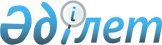 О Стратегическом плане Агентства Республики Казахстан по управлению земельными ресурсами на 2011 - 2015 годы
					
			Утративший силу
			
			
		
					Постановление Правительства Республики Казахстан от 1 марта 2011 года № 208. Утратило силу постановлением Правительства Республики Казахстан от 30 апреля 2013 года № 442

      Сноска. Утратило силу постановлением Правительства РК от 30.04.2013 № 442.      В соответствии со статьей 62 Бюджетного кодекса Республики Казахстан от 4 декабря 2008 года Правительство Республики КазахстанПОСТАНОВЛЯЕТ:



      1. Утвердить прилагаемый Стратегический план Агентства Республики Казахстан по управлению земельными ресурсами на 2011 - 2015 годы.



      2. Настоящее постановление вводится в действие с 1 января 2011 года и подлежит официальному опубликованию.      Премьер-Министр

      Республики Казахстан                       К. МасимовУтвержден          

постановлением Правительства

Республики Казахстан    

от 1 марта 2011 года № 208       Сноска. Стратегический план в редакции постановления Правительства РК от 29.12.2011 № 1650 (вводится в действие с 01.01.2012). 

Стратегический план

Агентства Республики Казахстан по управлению

земельными ресурсами на 2011 - 2015 годы 

Раздел 1. Миссия и видение       

      Миссия. Создание условий для эффективного использования и охраны земли, геодезического и картографического обеспечения, способствующего экономическому развитию страны и укреплению национальной безопасности.



      Видение. Рациональное и эффективное использование земельных ресурсов Республики Казахстан и полное удовлетворение потребностей различных отраслей экономики в геодезической и картографической продукции, соответствующей современному состоянию местности и государственной топонимике. 

Раздел 2. Анализ текущей ситуации и тенденции развития

использования и охраны земли, геодезического и

картографического обеспечения      Сноска. Раздел 2 с изменениями, внесенными постановлением Правительства РК от 29.12.2012 № 1766 (вводится в действие с 01.01.2012).

      1. Стратегическое направление 1 «Организация рационального использования и охраны земель».



      1. Основные параметры развития регулируемой отрасли состояния рационального использования и охраны земель.



      Республика Казахстан занимает обширную территорию, площадь которой составляет 272,5 миллионов гектар.



      Протяженность сухопутной Государственной границы Казахстана составляет 13 349,85 километров (далее - км), в том числе: с Российской Федерацией – 7548,1 км, Республикой Узбекистан – 2351,4 км, Китайской Народной Республикой – 1782,8 км, Кыргызской Республикой – 1241,6 км, Республикой Туркменистан – 426 км.



      По данным баланса земель Республики Казахстан на 1 января 2012 года в систему административно-территориального устройства республики входят 14 областей, город республиканского значения и столица, 161 административный район, 231 городов и поселков, а также 6789 СНП. Кроме того, в республике сформированы 2453 аульных (сельских) округов.



      По категориям земель земельный фонд республики распределяется следующим образом (Таблица 1) (в тыс. га):

Таблица 1 - Распределение земель Республики Казахстан

      Формирование актуальных данных по земельным ресурсам обеспечивается ведением государственного земельного кадастра, который представляет собой систему сведений о природном и хозяйственном положении земель Республики Казахстан, местоположении, целевом использовании, размерах и границах земельных участков, их качественной характеристике, об учете землепользования и кадастровой стоимости земельных участков, иных необходимых сведений. В государственный земельный кадастр также включается информация о субъектах прав на земельные участки.



      Формирование сведений государственного земельного кадастра обеспечивается проведением топографо-геодезических, аэрокосмических, картографических, землеустроительных работ, почвенных, геоботанических обследований и изысканий, работ по мониторингу земель, количественного и качественного учета земель, составлением земельно-кадастрового дела на конкретный земельный участок, изготовлением земельно-кадастровых карт и идентификационного документа на земельный участок.



      В республике создана единая автоматизированная система государственного земельного кадастра, которая имеет трехуровневую административно-территориальную иерархическую структуру – республиканский, областной и районный уровни. Развернуто в государственных учреждениях по ведению земельного кадастра 212 программно-технических комплексов для автоматизированного ведения земельного кадастра, обучено свыше 250 специалистов.



      В настоящее время в республиканской базе данных автоматизированной информационной системы государственного земельного кадастра (далее – АИС ГЗК) имеется свыше 4,3 млн. сведений по действующим земельным правоотношениям и 1,7 млн. – по аннулированным (историческим сведениям). В информационную систему Налогового комитета «Реестр налогоплательщиков и объектов налогообложения» передано 4,3 млн. сведений.



      Открыт доступ к республиканской базе данных АИС ГЗК через Интернет-сайт республиканского центра АИС ГЗК 486 государственным органам и учреждениям.



      Данные Государственного земельного кадастра (далее - ГЗК) являются основой при планировании использования и охраны земель, при проведении землеустройства, оценке хозяйственной деятельности и осуществлении других мероприятий, связанных с использованием и охраной земель, а также для формирования единого государственного реестра земель, ведения правового и других кадастров, определения размера платежей за землю, учета стоимости земельных участков в составе недвижимого имущества и стоимости земли в составе природных ресурсов.



      Использование земельных ресурсов страны одновременно сопряжено с осуществлением государственного контроля за использованием и охраной земель, задачами которых являются обеспечение за соблюдением земельного законодательства Республики Казахстан государственными органами, физическими, юридическими и должностными лицами, выявление и устранение нарушений законодательства Республики Казахстан, восстановление нарушенных прав граждан и юридических лиц, соблюдение правил пользования земельными участками, правильности ведения земельного кадастра и землеустройства и выполнение мероприятий по рациональному использованию и охране земель, организации ведения земельного кадастра в Республике.



      Наряду с этим, в целях реализации Стратегии гендерного равенства в Республике Казахстан на 2006-2016 годы, утвержденной Указом Президента Республики Казахстан от 29 ноября 2005 года № 1677, Агентством соблюдается гендерный баланс по кадровому обеспечению и разъяснению норм земельного законодательства среди женщин. С этой целью на регулярной основе Агентством анализируются и отслеживаются данные о наличии земель, находящихся в пользовании или владении (на основании представленных данных с управления земельных отношений местных исполнительных органов), по гендерному показателю.



      2. Анализ основных проблем.



      Активное вхождение Казахстана в мировую экономику, повышение его конкурентоспособности в значительной мере зависит от эффективности использования земельных ресурсов, создания благоприятных условий для рациональной организации экономического потенциала и жизнедеятельности населения.



      Одним из направлений Стратегических планов развития Республики Казахстан, реализации положений Земельного кодекса является обеспечение рационального использования и охраны земельных ресурсов через формирование высокопродуктивного, экологически ориентированного и адаптированного землепользования, совершенствование землеустройства, экономических механизмов управления земельными ресурсами, контроль за соблюдением земельного законодательства.



      В настоящее время острыми экологическими проблемами остаются проблемы, связанные с загрязнением земель, которое вызывает ухудшение условий проживания населения, изменение экологического состояния почв, снижение качества сельскохозяйственной продукции.



      Техногенное воздействие на природные экосистемы сопровождается безвозвратным изъятием и нарушением природных и антропогенных биоценозов на обширных территориях. Особенно губительные последствия нарушений, вплоть до полного уничтожения земель, наблюдаются в районах горнодобывающих комплексов.



      Так, эрозия является одним из наиболее опасных видов деградации земель, вызывающих разрушение почв и утрату их плодородия. Во многих случаях эрозионные процессы возникают и развиваются под влиянием антропогенного воздействия.



      Усиливаются процессы деградации пастбищ вблизи населенных пунктов и оставшихся в рабочем состоянии водоисточников в связи с концентрацией скота вокруг них. Площадь сбитых пастбищ увеличилась в 2 раза.



      Анализ мировых тенденций и практики использования информационных технологий в государственном управлении диктует необходимость придания нового качества процессу информатизации в Казахстане. Процесс информатизации в Казахстане набирает обороты, сформированы благоприятные условия для существенного повышения эффективности внедрения и использования информационных технологий в деятельности по управлению земельными ресурсами. Вместе с тем, в этом процессе необходимо обеспечить реализацию на качественно новом уровне вопросов повышения уровня информационного обеспечения земельно-кадастровыми сведениями. Для реализации этих задач необходимо развитие информационного обеспечения государственного земельного кадастра и его взаимодействия со всеми участниками кадастрового процесса с использованием средств интернет-технологий и геопорталов, развитие государственных услуг и сервисов в электронном формате.



      В этой связи, основными задачами по обеспечению рационального использования и охраны земельных ресурсов являются:



      повышение уровня информационного обеспечения о количественном состоянии земельных ресурсов;



      повышение уровня информационного обеспечения о качественном состоянии земельных ресурсов;



      повышение уровня информационного обеспечения земельно-кадастровыми сведениями в электронном формате;



      совершенствование использования земельного фонда с учетом требований развития отраслей экономики и охраны окружающей среды, ведение учета по категориям в соответствии с целевым назначением;



      создание и ведение государственного земельного кадастра, перевод его на автоматизированные технологии;



      улучшение качественного состояния земель за счет реализации мероприятий по сохранению и восстановлению почв, устранению негативных антропогенных воздействий на состояние земель;



      вовлечение в хозяйственный оборот площадей пахотнопригодных земель с хорошим и средним качеством почв (залежные (бросовые) земли) для вовлечения в сельскохозяйственный оборот в категории земель запаса; поэтапная реализация ландшафтно-экологического подхода при разработке и осуществлении мероприятий по рациональному использованию и охране земель, внедрение экологических нормативов оптимального землепользования;



      переход к социально-эффективному земельному рынку и экономическому стимулированию рационального использования и охраны земельных ресурсов.



      Определение качественной характеристики почвенного покрова, культур технического состояния кормовых угодий и бонитировки почв проводятся на основе изыскательских (почвенных, геоботанических и другие) работ с периодичностью проведения обследований в 7-10 лет.



      Вместе с тем, материалы почвенного обследования (почвенные карты, картограммы агропроизводственной группировки почв и другие) имеются на площади 187,2 миллион гектаров, что составляет 86,8 % всех сельскохозяйственных угодий, из них материалы обследования до 1990 года на площади 150,2 миллион гектар устарели и требуют переобследования.



      Необходимо провести инвентаризацию пахотных земель, в первую очередь в пригородных районах городов Астана, Алматы и городов областного значения в целях обеспечения сельскохозяйственной продукцией населения.



      Дальнейшее развитие в рамках «электронного правительства» получит создание единого государственного земельного кадастра. Сдача АИС ГЗК, являющейся одновременно составной частью общегосударственных информационных систем, входящих в «электронное правительство», в промышленную эксплуатацию, развитие системы в части оказания государственных услуг в электронном виде.



      Как известно, в условиях рыночной экономики существенно возрастает интерес участников экономического процесса к объективной и достоверной информации о перспективах развития рынка земли в целом. В связи с этим, целесообразно проведение комплексного анализа всех сведений, формирующих ГЗК. Эффективное ведение земельного кадастра на современном этапе невозможно без применения компьютерной технологии. С этой целью, создание и развитие АИС ГЗК направлено на формирование информационной инфраструктуры, обеспечивающей интересы государства, отраслей экономики и населения страны информацией о земле (недвижимого имущества), защищающей права собственников земельных участков и землепользователей, а также поддерживающей функционирование рынка земли и недвижимости. В настоящее время завершается создание АИС ГЗК с земельно-информационным банком данных на всех уровнях, обеспечивающий поддержание учетной и оценочной частей государственного земельного кадастра. Для дальнейшего совершенствования и модернизации информационной системы Агентства в рамках «электронного правительства» необходима реализация мероприятий по системному и техническому обслуживанию АИС ГЗК, включая телекоммуникационные услуги для эксплуатации АИС ГЗК, техническую поддержку лицензионных программных продуктов и сопровождение разработанных подсистем АИС ГЗК, локально-вычислительных сетей и баз данных АИС ГЗК.



      Обеспечение эффективного функционирования такой масштабной территориально-распределенной системы как АИС ГЗК, невозможно выполнить без соответствующей подготовки специалистов навыкам умения работы с современными СУБД и геоинформационными системами. Отсутствие постоянного обучения (повышение профуровня) и текучесть кадров, а также отсутствие специалистов с геодезическим образованием в районных центрах негативно влияют на работу районных центров АИС ГЗК, а именно тормозит создание дежурных земельно-кадастровых карт для обеспечения информационной поддержки решений задач эффективного и рационального использования земли, как важнейшего составляющего национального богатства Республики Казахстан.



      Наряду с определенными проблемами в части проведения качественного и количественного учета земель страны, необходимо отметить возрастающее количество нарушений земельного законодательства Республики Казахстан. Так, динамика выявленных нарушений земельного законодательства Республики Казахстан за период с 2006 года по итогам 2010 года показывает ежегодный рост количества нарушений при постоянном уровне количества устраненных нарушений (таблица 2).

Таблица 2 – Динамика выявленных нарушений государственным контролем за использованием и охраной земель Агентства

      Анализ проведенных проверок выявил, что в 2010 году основными видами нарушений земельного законодательства Республики Казахстан является нарушение права государственной собственности на землю (49 %), использование земель не по целевому назначению (19 %), нерациональное использование или неиспользование земель селькохозяйственного назначения (16 %).



     Наряду с анализом выявленных нарушений земельного законодательства Республики Казахстан наблюдается ежегодное увеличение количества субъектов земельных отношений. По данным Сводного аналитического отчета о состоянии и использовании земель 

Республики Казахстан в 2006 году количество собственников земельных участков и землепользователей составило 2,7 миллиона, в 2007 году – 3,2 миллиона, в 2008 году – 3,3 миллиона, в 2009 году – 3,4 миллиона, в 2010 году – 3,3 миллиона, в 2011 году – 3,4 миллиона.



      Основными причинами увеличения количества нарушений земельного законодательства Республики Казахстан являются:



      1. Возрастающий спрос на землю;



      2. Несоответствие степени ответственности характеру совершенного нарушения земельного законодательства Республики Казахстан;



      3. Низкий уровень исполнительного производства по судебным решениям за нарушения земельного законодательства Республики Казахстан.



      Таким образом, проведенный анализ состояния государственного контроля за использованием и охраной земель свидетельствовал о необходимости разработки системного механизма по совершенствованию государственного контроля.



      В текущем году в целях повышения эффективности государственного контроля в соответствии с принятием Закона Республики Казахстан от 6 января 2011 года «О государственном контроле и надзоре в Республике Казахстан» государственный контроль за использованием и охраной земель осуществляется согласно критериям оценки степени риска.



      Так, основными рисками в сфере земельных отношений являются вероятность причинения вреда земельным ресурсам в результате нерационального использования земель, вследствие которого возможно снижение плодородия почв, истощение, опустынивание, загрязнение, ветровая и водная эрозия, а в части регулирования земельных отношений – нарушение прав, собственников и землепользователей на землю.



      При этом, целями системы управления рисками при проведении государственного контроля являются снижение административного давления на субъекты частного предпринимательства, а также повышение эффективности государственного контроля в данной сфере.



      3. Оценка основных внешних и внутренних факторов.



      Внешние факторы.



      В настоящее время в функционирующей АИС ГЗК используются два вида земельно-кадастровой информации – атрибутивная (текстовая) и графическая. Атрибутивная часть состоит из сведений на 4,5 миллионов земельных участков, в том числе аннулированных – 0,46 млн. земельных участков. Имеющаяся графическая часть АИС ГЗК составляет 84 % от атрибутивных сведений. Такая диспропорция возникла из-за того, что основная часть земельных участков в количественном выражении находится на землях населенных пунктов, где отсутствует картографическая основа необходимого масштаба и в этой связи границы земельных участков определены линейными промерами, без координирования поворотных точек границ земельных участков.



      Проблема предоставления сведений по количественному учету земельных ресурсов может быть решена приведением в соответствие атрибутивной и графической информации.



      Для устранения указанных проблем проводится межевание нескоординированных земельных участков, которое включает полевые геодезические работы по инструментальному координированию поворотных точек границ земельных участков, юридической идентификации их по кадастровой документации, ввода данных в графические базы АИС ГЗК.



      Решение перечисленных проблем в области земельных ресурсов позволит обеспечить представление достоверной информации о качественном и количественном состоянии земельных ресурсов.



      Получение достоверной информации о качественном состоянии земельных ресурсов, происходящих изменениях, их оценка и прогноз дальнейшего развития обеспечивается ведением мониторинга земель, в частности, усовершенствование методов наблюдений и съемок, с использованием аэрокосмической информации.



      Для управления земельными ресурсами Республики Казахстан в новых условиях требуется рассмотрение вопросов эффективного и рационального использования земель в новых условиях требуется организационно-технологического переустройства сложившейся системы землепользования.



      Кроме того, инвентаризация земель в дальнейшем позволит выявить неиспользуемые, нерационально используемые или используемые не по целевому назначению и не в соответствии с разрешенным использованием земельных участков.



      Другой актуальной проблемой для Казахстана является борьба с деградацией земель. Около 43 % населения страны (6,5 миллионов человек) живет в сельских районах и большинство из них зависит от доходов, напрямую или косвенно связанных с аграрным сектором и использованием земель. Ввиду природных условий процессами опустынивания и деградации земель охвачено 70 % территории страны.



      В этой связи большое значение должно уделяться мониторингу земель. Однако в настоящее время, стационарные экологические площадки и полустационарные экологические площадки для ведения многолетних наблюдений за состоянием земель охватывают лишь 18 % всей территории страны, поэтому планируется закладка новых экологических площадок, модернизация и развитие действующих.



      Для получения достоверной информации об изменении качественного состояния земель необходимо продолжить работу по сгущению сети наблюдений внутри почвенных зон и подзон и обеспечить охват мониторингом к концу 2011 года 23 % земель, подверженных деградации, что позволит выработать единую экологическую программу по стабилизации деградационных процессов совместно с другими заинтересованными государственными органами.



      Наряду с этим, к числу внешних факторов, влияющих на развитие осуществления государственного контроля, относятся взаимодействие с органами прокуратуры, архитектуры, экологии, лесного и водного хозяйства посредством направления работы на конечный результат. Взаимодействие с органами внутренних дел по вопросам принудительного привода лиц, уклоняющихся от явок к государственному инспектору, осуществляющему государственный контроль за использованием и охраной земель, в том числе по установлению личностей нарушителей земельного законодательства.



      Внутренние факторы.



      К числу внутренних факторов, влияющих на управление земельными ресурсами, относятся совершенствование научно-методической базы на соответствие международным уровням, разработка нормативно-технической документации с использованием ИСО.



      Актуальным является вопрос по изучению передового зарубежного опыта развития многоцелевого кадастра, а также мировых тенденций развития сферы электронных земельно-кадастровых услуг и механизмов их совершенствования с использованием информационно-коммуникационных технологий.

      



      2. Стратегическое направление 2 «Устойчивое развитие отрасли геодезии и картографии с использованием новых технологий для обеспечения потребности государства и различных отраслей экономики геодезической и картографической продукцией».



      1. «Основные параметры развития отрасли геодезии и картографии.



      Во многих отраслях экономики, обороны республики немаловажной составляющей является информация о местности, в связи с чем наблюдается растущий спрос на качественные услуги на геодезическую и картографическую продукцию, нередко эта продукция является юридическим документом. По данным Организации Объединенных Наций доля пространственной информации в системах поддержки принятия управленческих решений составляет до 80 % от общего объема информации этих систем.



      Особую озабоченность вызывает состояние топографической обеспеченности территории Республики Казахстан, 80% карт не соответствует современному состоянию местности и топонимике. Государственные топографические карты «стареют» быстрее, чем обновляются, что может привести к значительным убыткам в экономике, а в районах боевых действий и чрезвычайных ситуаций – и к невосполнимым потерям.



      С увеличением бюджетного финансирования выполнена аэросъемка 

21% от общей площади республики, обследовано 15 % от общего количества пунктов государственной геодезической сети, пронивелировано 6 % от общей протяженности нивелирной сети, обновлено 15 % от общего количества листов государственных топографических карт и планов всего масштабного ряда.



      Учитывая большой процент устаревших топографических планов и карт, требуется их обновление на основе новой аэрокосмосъемки. В связи с тем, что съемка всех городов и поселков, выполнена в 1960-1980 годах, возникла острая необходимость в создании крупномасштабных планов городов. Поэтому с 

2008 года приступили к аэросъемке городов с последующим созданием планов городов.



      Создаваемые Агентством государственные топографические карты всего масштабного ряда отображают максимально полную информацию о местности и являются основой для создания различных производных материалов, применяемых в разных областях экономики и обороны республики.



      Одной из задач государственного назначения при осуществлении геодезической и картографической деятельности является геодезическое и картографическое обеспечение демаркации государственной границы и окончательное оформление документов, прилагаемых к договорам о Государственной границе в соответствии с международными и казахстанскими нормами права.



      Для исследования закономерностей современных движений земной коры в южном и восточном регионах республики, ежегодно на геодинамических полигонах выполняются высокоточные геодезические измерения. Учитывая деформации земной поверхности, природные катастрофические явления необходимо создание и развитие геодезического мониторинга этих явлений в сейсмоопасных регионах страны.



      2. Анализ основных проблем.



      В целом в отрасли геодезии и картографии Агентства наметились позитивные предпосылки, вместе с тем к главным нерешенным проблемам можно отнести следующее:



      1. Государственная геодезическая сеть, являющаяся основой для картографирования, частично утрачена, зачастую не восстанавливается и в итоге не в полной мере отвечает предъявляемым к ней требованиям;



      2. Особую озабоченность вызывает состояние топографической и картографической обеспеченности территории Республики Казахстан, степень современности карт составляет 10 – 20 лет;



      3. Не полный охват всей сейсмоактивной территории и прикаспийского региона Казахстана высокоточными геодезическими измерениями;



      4. Общая техническая и технологическая отсталость подведомственных Агентству геодезических предприятий;



      5. Отсутствие должного притока молодых специалистов, качество подготовки и переподготовки специалистов, не соответствует современным требованиям техники и технологии;



      6. Защита рынка от недостоверной геодезической и картографической продукции, использование которой может нанести ущерб государству и потребителям.



      Имеют место и другие проблемы, связанные с положением Казахстана с позиции оценки глобальной конкурентоспособности. Глобализация постепенно оказывает влияние практически на все процессы, происходящие в республике, а информационное пространство Казахстана все более интегрируется в единое информационное пространство. Поэтому для прогнозирования развития регионов республики поддержки принятия управленческих решений необходима актуальная и объективная пространственная информация, отражающая на государственных топографических картах современное состояние местности.



      3. Оценка основных внешних и внутренних факторов.



      Одним из направлений Стратегического плана развития Республики Казахстан до 2020 года является реализация прогнозной схемы территориально-пространственного развития страны, направленная на рациональное размещение производительных сил, транспортно-коммуникационной, социальной и другой инфраструктуры, расселения населения в разрезе регионов для обеспечения устойчивого развития страны.



      Для реализации данной прогнозной схемы необходима топографо-геодезическая и картографическая продукция. Однако территория республики покрыта современными картами только на 15 %, то есть устаревание карт происходит быстрее, чем обновление.



      К числу внутренних факторов влияющих на дальнейшее развитие отрасли геодезии и картографии можно отнести слабое техническое, технологическое и программное обеспечение отрасли, а также отсутствие научно-технической базы.



      Принимая во внимание анализ текущего состояния, а также учитывая поставленную задачу по вхождению Республики Казахстан в число 50 наиболее конкурентноспособных стран мира, во Всемирную торговую организацию, вступлением в Таможенный союз перед сферой геодезии и картографии определены стратегические направления по совершенствованию законодательной и нормативно-технической базы, широкому использованию современных спутниковых, дистанционных, геоинформационных, и информационно-телекоммуникационных технологий, геодезическому и картографическому обеспечению территории Республики Казахстан материалами и данными, соответствующие современному состоянию местности и государственной топонимике. 

Раздел 3. Стратегические направления, цели, задачи, целевые

индикаторы, мероприятия и показатели результатов      Сноска. Раздел 3 в редакции постановления Правительства РК от 29.12.2012 № 1766 (вводится в действие с 01.01.2012).

  

3.1. Стратегические направления, цели, задачи, целевые

индикаторы, мероприятия и показатели результатов

      Стратегическое направление 1. Организация работ для обеспечения рационального использования и охраны земель.

      Цель 1.1. Формирование системы сведений о земельных ресурсах.

      Код бюджетной программы, направленной на достижение данной цели «003».

      Цель 1.2. Обеспечение соблюдения земельного законодательства.

      Код бюджетной программы, направленной на достижение данной цели «001», «002».

      Стратегическое направление 2. Устойчивое развитие отрасли геодезии и картографии с использованием новых технологий для обеспечения потребности государства и различных отраслей экономики геодезической и картографической продукцией.



      Цель 2.1. Геодезическое и картографическое обеспечение территории Республики Казахстан, соответствующее современному состоянию местности топонимике.

      Код бюджетной программы, направленной на достижение данной цели «004». 

3.2. Соответствие стратегических направлений и целей

государственного органа стратегическим целям государства      

 Раздел 4. Развитие функциональных возможностей      Сноска. Раздел 4 в редакции постановления Правительства РК от 29.12.2012 № 1766 (вводится в действие с 01.01.2012). 

Раздел 5. Межведомственное взаимодействие      Сноска. Раздел 5 с изменениями, внесенными постановлением Правительства РК от 29.12.2012 № 1766 (вводится в действие с 01.01.2012).       

Примечание: расшифровка аббревиатур      АБЭКП – Агентство Республики Казахстан по борьбе с экономической и коррупционной преступностью (финансовая полиция Республики Казахстан)

      КНБ – Комитет национальной безопасности

      МВД – Министерство внутренних дел Республики Казахстан

      МООС - Министерство охраны окружающей среды Республики Казахстан

      МО – Министерство обороны Республики Казахстан

      МСХ – Министерство сельского хозяйства Республики Казахстан

      МЮ – Министерство юстиции Республики Казахстан

      МТК – Министерство транспорта и коммуникаций Республики Казахстан

      МКИ – Министерство культуры и информации Республики Казахстан

      НК МФ – Налоговый комитет Министерства финансов Республики Казахстан

      МИО – местные исполнительные органы

      ДГП «ГосНПЦзем» - дочернее государственное предприятие «Государственный научно-производственный центр земельных ресурсов и землеустройства»

      СНП – сельские населенные пункты

      ТЭО - технико-экономическое обоснование 

Раздел 6. Управление рисками 

Раздел 7. Бюджетные программы      Сноска. Раздел 7 в редакции постановления Правительства РК от 29.12.2012 № 1766 (вводится в действие с 01.01.2012). 

7.1. Бюджетные программы 

Свод бюджетных расходов
					© 2012. РГП на ПХВ «Институт законодательства и правовой информации Республики Казахстан» Министерства юстиции Республики Казахстан
				1.Земли сельскохозяйственного назначения93 727,42.Земли населенных пунктов, в т.ч.23 684,1городов и поселков2 311сельских населенных пунктов21 373,13.Земли промышленности, транспорта, связи, обороны и иного несельскохозяйственного назначения2 6884.Земли особо охраняемых природных территорий, земли оздоровительного, рекреационного и историко-культурного назначения5 755,75.Земли лесного фонда23 0296.Земли водного фонда4 108,57.Земли запаса108 181,18.Итого земель, в т.ч.261173,8используемые на территории других государств0,99.Земли, используемые другими государствами11317,310.Территория республики272490,2Наименование2006 г.2007 г.2008 г.2009 г.2010 г.2011 г.Выявлено нарушений242434382421799935323830Устранено нарушений130513071012650923003140Целевой индикатор (с указанием окончательного срока (периода) достижения)Источник инфор-

мациив том числе с указанием промежуточного значенияв том числе с указанием промежуточного значенияв том числе с указанием промежуточного значенияв том числе с указанием промежуточного значенияв том числе с указанием промежуточного значенияв том числе с указанием промежуточного значенияв том числе с указанием промежуточного значенияв том числе с указанием промежуточного значенияЦелевой индикатор (с указанием окончательного срока (периода) достижения)Источник инфор-

мациив отчетном периодев отчетном периодев отчетном периодев плановом периодев плановом периодев плановом периодев плановом периодев плановом периодеЦелевой индикатор (с указанием окончательного срока (периода) достижения)Источник инфор-

мацииед-ца изм.2009 год (отчет)2010 год (отчет)2011 год (план теку-

щего)2012 год2013 год2014 год2015 год12345678910Обеспечение обновления  информации по качественному состоянию  земель для повышения плодородия почв, а также для исчисления налогов, арендной платы и кадастровой стоимости земельотчеты%1011,713,613,713,813,913,9Обеспечение рационального использования сельхозугодий, вовлеченных в сельхозоборот по итогам инвентаризацииотчетмлн. га30,661,291,8Позиция Казахстана в рейтинге ГИК ВЭФ по показателю «Прозрачность принимаемых решений»отчет ГИК ВЭФместо83755332313030Пути, средства и методы достижения целевого индикатора:

Задача 1.1.1. Повышение уровня информационного обеспечения о качественном состоянии  земельных ресурсовПути, средства и методы достижения целевого индикатора:

Задача 1.1.1. Повышение уровня информационного обеспечения о качественном состоянии  земельных ресурсовПути, средства и методы достижения целевого индикатора:

Задача 1.1.1. Повышение уровня информационного обеспечения о качественном состоянии  земельных ресурсовПути, средства и методы достижения целевого индикатора:

Задача 1.1.1. Повышение уровня информационного обеспечения о качественном состоянии  земельных ресурсовПути, средства и методы достижения целевого индикатора:

Задача 1.1.1. Повышение уровня информационного обеспечения о качественном состоянии  земельных ресурсовПути, средства и методы достижения целевого индикатора:

Задача 1.1.1. Повышение уровня информационного обеспечения о качественном состоянии  земельных ресурсовПути, средства и методы достижения целевого индикатора:

Задача 1.1.1. Повышение уровня информационного обеспечения о качественном состоянии  земельных ресурсовПути, средства и методы достижения целевого индикатора:

Задача 1.1.1. Повышение уровня информационного обеспечения о качественном состоянии  земельных ресурсовПути, средства и методы достижения целевого индикатора:

Задача 1.1.1. Повышение уровня информационного обеспечения о качественном состоянии  земельных ресурсовПути, средства и методы достижения целевого индикатора:

Задача 1.1.1. Повышение уровня информационного обеспечения о качественном состоянии  земельных ресурсовПоказатели прямых результатовИсточник информацииед-ца изм.отчетный периодотчетный периодплановый периодплановый периодплановый периодплановый периодплановый периодПоказатели прямых результатовИсточник информацииед-ца изм.2009 год (отчет)2010 год (отчет)2011 год (план теку-

щего)2012 год2013 год2014 год2015 год12345678910Почвенные изыскания:

- %  охвата площади почвенных обследований от общей площади с/х угодий (181,7 млн. га);отчет%15,315,811,612,112,512,913,2- миллион гектар почвенных обследованийотчетмлн. га3537,121,082222,823,524,1Геоботанические изыскания:

- % охвата  площади  геоботанических обследований от общей площади кормовых угодий; отчет% 8,699,28,37,56,66,7- миллион гектар геоботанических обследованийотчетмлн. га16,517,414,0712,811,510,110,2Бонитировка почв:

- %  охвата площади  бонитировкой земель от общей площади с/х угодий; отчет%2,13,25,36,57,88,99,9- миллион гектар бонитировки земельотчетмлн. га4,67,19,611,914,116,118Мониторинг земель:

- %  охвата площади  мониторинга  земель от всей территории  отчет%13182322,922,722,321,3- миллион гектар мониторинга земельотчетмлн. га36,148,761,560,660,259,156,3Паспортизация

земельных участковпаспорт%43,649,85661,666,871,676,1крестьянских хозяйствпаспортштук21700217002170720291189701773016573Мероприятия для достижения показателей прямых результатовМероприятия для достижения показателей прямых результатовМероприятия для достижения показателей прямых результатовМероприятия для достижения показателей прямых результатовСрок реализации в плановом периодеСрок реализации в плановом периодеСрок реализации в плановом периодеСрок реализации в плановом периодеСрок реализации в плановом периодеСрок реализации в плановом периодеСрок реализации в плановом периодеСрок реализации в плановом периодеСрок реализации в плановом периодеСрок реализации в плановом периодеМероприятия для достижения показателей прямых результатовМероприятия для достижения показателей прямых результатовМероприятия для достижения показателей прямых результатовМероприятия для достижения показателей прямых результатов2011 год2012 год2013 год2013 год2013 год2014 год2014 год2015 год2015 год2015 год11112344455666Проведение изысканий сельскохозяйственных угодий, подлежащих обследованию в том числе:Проведение изысканий сельскохозяйственных угодий, подлежащих обследованию в том числе:Проведение изысканий сельскохозяйственных угодий, подлежащих обследованию в том числе:Проведение изысканий сельскохозяйственных угодий, подлежащих обследованию в том числе:составление почвенной карты и написание почвенного очеркасоставление почвенной карты и написание почвенного очеркасоставление почвенной карты и написание почвенного очеркасоставление почвенной карты и написание почвенного очеркаХХХХХХХХХХсоставление геоботанической карты кормовых угодийсоставление геоботанической карты кормовых угодийсоставление геоботанической карты кормовых угодийсоставление геоботанической карты кормовых угодийХХХХХХХХХХсоставление картограммы баллов бонитетасоставление картограммы баллов бонитетасоставление картограммы баллов бонитетасоставление картограммы баллов бонитетаХХХХХХХХХХВедение мониторинга земельВедение мониторинга земельВедение мониторинга земельВедение мониторинга земельХХХХХХХХХХСоставление паспорта земельного участка крестьянских хозяйствСоставление паспорта земельного участка крестьянских хозяйствСоставление паспорта земельного участка крестьянских хозяйствСоставление паспорта земельного участка крестьянских хозяйствХХХХХХХХХХПредоставление информации и  рекомендаций для своевременного принятия мер по предотвращению ухудшения качественного состояния земельПредоставление информации и  рекомендаций для своевременного принятия мер по предотвращению ухудшения качественного состояния земельПредоставление информации и  рекомендаций для своевременного принятия мер по предотвращению ухудшения качественного состояния земельПредоставление информации и  рекомендаций для своевременного принятия мер по предотвращению ухудшения качественного состояния земельХХХХХХХХХХЗадача 1.1.2. Повышение уровня информационного обеспечения о количественном состоянии земельных ресурсов и земельно-кадастровых сведений в электронном форматеЗадача 1.1.2. Повышение уровня информационного обеспечения о количественном состоянии земельных ресурсов и земельно-кадастровых сведений в электронном форматеЗадача 1.1.2. Повышение уровня информационного обеспечения о количественном состоянии земельных ресурсов и земельно-кадастровых сведений в электронном форматеЗадача 1.1.2. Повышение уровня информационного обеспечения о количественном состоянии земельных ресурсов и земельно-кадастровых сведений в электронном форматеЗадача 1.1.2. Повышение уровня информационного обеспечения о количественном состоянии земельных ресурсов и земельно-кадастровых сведений в электронном форматеЗадача 1.1.2. Повышение уровня информационного обеспечения о количественном состоянии земельных ресурсов и земельно-кадастровых сведений в электронном форматеЗадача 1.1.2. Повышение уровня информационного обеспечения о количественном состоянии земельных ресурсов и земельно-кадастровых сведений в электронном форматеЗадача 1.1.2. Повышение уровня информационного обеспечения о количественном состоянии земельных ресурсов и земельно-кадастровых сведений в электронном форматеЗадача 1.1.2. Повышение уровня информационного обеспечения о количественном состоянии земельных ресурсов и земельно-кадастровых сведений в электронном форматеЗадача 1.1.2. Повышение уровня информационного обеспечения о количественном состоянии земельных ресурсов и земельно-кадастровых сведений в электронном форматеЗадача 1.1.2. Повышение уровня информационного обеспечения о количественном состоянии земельных ресурсов и земельно-кадастровых сведений в электронном форматеЗадача 1.1.2. Повышение уровня информационного обеспечения о количественном состоянии земельных ресурсов и земельно-кадастровых сведений в электронном форматеЗадача 1.1.2. Повышение уровня информационного обеспечения о количественном состоянии земельных ресурсов и земельно-кадастровых сведений в электронном форматеЗадача 1.1.2. Повышение уровня информационного обеспечения о количественном состоянии земельных ресурсов и земельно-кадастровых сведений в электронном форматеПоказатели прямых результатовИсточник инфор-

мацииед-ца изм.отчетный периодотчетный периодплановый периодплановый периодплановый периодплановый периодплановый периодплановый периодплановый периодплановый периодплановый периодПоказатели прямых результатовИсточник инфор-

мацииед-ца изм.2009 год (отчет)2010 год (отчет)2011 год (план теку-

щего)2012 год2012 год2013 год2013 год2014 год2014 год2014 год2015 год123456778899910Обеспечение информацией о фактическом количественном состоянии земельных ресурсовотчеты (баланс)%100100100100100100100100100100100Сокращение сроков процедуры предоставления права на земельные участки под индивидуальное жилищное строительство, личные подсобные хозяйства, коллективное садоводство и дачное строительствоидентификационные документы (акты)днинеогра-

ничено--90909090606060-Инвентаризация сельскохозяйственных угодий вовлеченных в сельскохозяйственный оборототчет%33,333,366,766,7100100100Межевание некоординированных земельных участков:

- % от общей потребности количества некоординированных земельных участковотчет%12,550,877,993,693,695,695,697,597,597,599,2- количество тысяч штукотчеттыс. шт.32599770410210245,445,442,442,442,439,6Сканирование земельно-кадастровых дел:

- % от общей потребности  количества сканируемых  земельно-кадастровых дел отчет%4,123,945,669,469,483,483,4949494100- количество тысяч штукотчеттыс. шт.145692759683683461,2461,2348,1348,1348,1195,8Создание электронных

земельно-кадастровых карт учетных кварталов, сформированных на землях городов и населенных пунктов:

- % от общей потребности  количества учетных кварталов (9351 шт.)отчет%0,20,40,61,91,92,92,93,93,93,94,7- количество учетных кварталов  штукотчетшт.20202010010093,593,587878781,5Увеличение доли предоставляемых земельно-кадастровых сведений в электронном виде отчет%2020404060606080Мероприятия для достижения  показателей прямых

результатовМероприятия для достижения  показателей прямых

результатовМероприятия для достижения  показателей прямых

результатовМероприятия для достижения  показателей прямых

результатовМероприятия для достижения  показателей прямых

результатовСрок реализации в плановом периодеСрок реализации в плановом периодеСрок реализации в плановом периодеСрок реализации в плановом периодеСрок реализации в плановом периодеСрок реализации в плановом периодеСрок реализации в плановом периодеСрок реализации в плановом периодеСрок реализации в плановом периодеМероприятия для достижения  показателей прямых

результатовМероприятия для достижения  показателей прямых

результатовМероприятия для достижения  показателей прямых

результатовМероприятия для достижения  показателей прямых

результатовМероприятия для достижения  показателей прямых

результатов2011 год2011 год2012 год2012 год2013 год2014 год2014 год2015 год2015 год11111223345566Ведение государственного учета земельВедение государственного учета земельВедение государственного учета земельВедение государственного учета земельВедение государственного учета земельХХХХХХХХХИнвентаризации  сельскохозяйственных угодий, вовлеченных в сельскохозяйственный оборот (разработка рекомендаций по использованию сельскохозяйственных угодий, а также их трансформация из одного вида в другой)Инвентаризации  сельскохозяйственных угодий, вовлеченных в сельскохозяйственный оборот (разработка рекомендаций по использованию сельскохозяйственных угодий, а также их трансформация из одного вида в другой)Инвентаризации  сельскохозяйственных угодий, вовлеченных в сельскохозяйственный оборот (разработка рекомендаций по использованию сельскохозяйственных угодий, а также их трансформация из одного вида в другой)Инвентаризации  сельскохозяйственных угодий, вовлеченных в сельскохозяйственный оборот (разработка рекомендаций по использованию сельскохозяйственных угодий, а также их трансформация из одного вида в другой)Инвентаризации  сельскохозяйственных угодий, вовлеченных в сельскохозяйственный оборот (разработка рекомендаций по использованию сельскохозяйственных угодий, а также их трансформация из одного вида в другой)--ХХХХХ--Проведение аэрокосмосъемочных работ для получения цифровой планово-картографической продукции, обеспечивающей ведение государственного земельного кадастра на территории Республики Казахстан, в том числе:Проведение аэрокосмосъемочных работ для получения цифровой планово-картографической продукции, обеспечивающей ведение государственного земельного кадастра на территории Республики Казахстан, в том числе:Проведение аэрокосмосъемочных работ для получения цифровой планово-картографической продукции, обеспечивающей ведение государственного земельного кадастра на территории Республики Казахстан, в том числе:Проведение аэрокосмосъемочных работ для получения цифровой планово-картографической продукции, обеспечивающей ведение государственного земельного кадастра на территории Республики Казахстан, в том числе:Проведение аэрокосмосъемочных работ для получения цифровой планово-картографической продукции, обеспечивающей ведение государственного земельного кадастра на территории Республики Казахстан, в том числе:ХХХХХХХХХцифровая аэрокосмосъемкацифровая аэрокосмосъемкацифровая аэрокосмосъемкацифровая аэрокосмосъемкацифровая аэрокосмосъемкаХХХХХХХХХдешифрирование сельскохозяйственных угодий, топографических контуров, земель городов, поселков, СНП и выполнение комплекса изыскательских работ по привязке аэрокосмоснимковдешифрирование сельскохозяйственных угодий, топографических контуров, земель городов, поселков, СНП и выполнение комплекса изыскательских работ по привязке аэрокосмоснимковдешифрирование сельскохозяйственных угодий, топографических контуров, земель городов, поселков, СНП и выполнение комплекса изыскательских работ по привязке аэрокосмоснимковдешифрирование сельскохозяйственных угодий, топографических контуров, земель городов, поселков, СНП и выполнение комплекса изыскательских работ по привязке аэрокосмоснимковдешифрирование сельскохозяйственных угодий, топографических контуров, земель городов, поселков, СНП и выполнение комплекса изыскательских работ по привязке аэрокосмоснимковХХХХХХХХХизготовление и выдача конечной цифровойизготовление и выдача конечной цифровойизготовление и выдача конечной цифровойизготовление и выдача конечной цифровойизготовление и выдача конечной цифровойХХХХХХХХХОпределение границ земельных участков на местности, проведение полевых геодезических работ по инструментальному координированию поворотных точек границ земельных участков, юридической идентификации этих участков по кадастровой документации, ввод по полученным координатам в графическую базу данных АИС  ГЗК «Архив»Определение границ земельных участков на местности, проведение полевых геодезических работ по инструментальному координированию поворотных точек границ земельных участков, юридической идентификации этих участков по кадастровой документации, ввод по полученным координатам в графическую базу данных АИС  ГЗК «Архив»Определение границ земельных участков на местности, проведение полевых геодезических работ по инструментальному координированию поворотных точек границ земельных участков, юридической идентификации этих участков по кадастровой документации, ввод по полученным координатам в графическую базу данных АИС  ГЗК «Архив»Определение границ земельных участков на местности, проведение полевых геодезических работ по инструментальному координированию поворотных точек границ земельных участков, юридической идентификации этих участков по кадастровой документации, ввод по полученным координатам в графическую базу данных АИС  ГЗК «Архив»Определение границ земельных участков на местности, проведение полевых геодезических работ по инструментальному координированию поворотных точек границ земельных участков, юридической идентификации этих участков по кадастровой документации, ввод по полученным координатам в графическую базу данных АИС  ГЗК «Архив»ХХХХХХХХХОсуществление сканирования земельно-кадастровых дел для ввода в подсистему АИС ГЗК - тысяч штукОсуществление сканирования земельно-кадастровых дел для ввода в подсистему АИС ГЗК - тысяч штукОсуществление сканирования земельно-кадастровых дел для ввода в подсистему АИС ГЗК - тысяч штукОсуществление сканирования земельно-кадастровых дел для ввода в подсистему АИС ГЗК - тысяч штукОсуществление сканирования земельно-кадастровых дел для ввода в подсистему АИС ГЗК - тысяч штукХХХХХХХ--Изготовление электронных земельно-кадастровых карт учетных кварталов, сформированных на землях городов и населенных пунктовИзготовление электронных земельно-кадастровых карт учетных кварталов, сформированных на землях городов и населенных пунктовИзготовление электронных земельно-кадастровых карт учетных кварталов, сформированных на землях городов и населенных пунктовИзготовление электронных земельно-кадастровых карт учетных кварталов, сформированных на землях городов и населенных пунктовИзготовление электронных земельно-кадастровых карт учетных кварталов, сформированных на землях городов и населенных пунктовХХХХХХХХХРеализация взаимодействия АИС ГЗК с ИС государственных органов РК в рамках «электронного Правительства» путем передачи сведений о землепользователяхРеализация взаимодействия АИС ГЗК с ИС государственных органов РК в рамках «электронного Правительства» путем передачи сведений о землепользователяхРеализация взаимодействия АИС ГЗК с ИС государственных органов РК в рамках «электронного Правительства» путем передачи сведений о землепользователяхРеализация взаимодействия АИС ГЗК с ИС государственных органов РК в рамках «электронного Правительства» путем передачи сведений о землепользователяхРеализация взаимодействия АИС ГЗК с ИС государственных органов РК в рамках «электронного Правительства» путем передачи сведений о землепользователяхХХХХХХХХХСопровождение АИС ГЗКСопровождение АИС ГЗКСопровождение АИС ГЗКСопровождение АИС ГЗКСопровождение АИС ГЗКХХХХХХХХХАктуализация баз данных АИС ГЗКАктуализация баз данных АИС ГЗКАктуализация баз данных АИС ГЗКАктуализация баз данных АИС ГЗКАктуализация баз данных АИС ГЗКХХХХХХХХХЦелевой индикатор

(с указанием окончательного срока (периода) достижения)Источник инфор-

мациив том числе с указанием промежуточного значенияв том числе с указанием промежуточного значенияв том числе с указанием промежуточного значенияв том числе с указанием промежуточного значенияв том числе с указанием промежуточного значенияв том числе с указанием промежуточного значенияв том числе с указанием промежуточного значенияв том числе с указанием промежуточного значенияв том числе с указанием промежуточного значенияв том числе с указанием промежуточного значенияв том числе с указанием промежуточного значенияв том числе с указанием промежуточного значенияв том числе с указанием промежуточного значенияЦелевой индикатор

(с указанием окончательного срока (периода) достижения)Источник инфор-

мациив отчетном периодев отчетном периодев отчетном периодев отчетном периодев плановом периодев плановом периодев плановом периодев плановом периодев плановом периодев плановом периодев плановом периодев плановом периодев плановом периодеЦелевой индикатор

(с указанием окончательного срока (периода) достижения)Источник инфор-

мацииед-ца изм.2009 год (отчет)2009 год (отчет)2010 год (отчет)2011 год (план теку-

щего)2011 год (план теку-

щего)2012 год2012 год2013 год2013 год2014 год2014 год2015 год1234456677889910Снижение уровня нарушений земельного  законодательства (соотношение проверок к выявленным нарушениям)отчет%707056545452524848454540Задача 1.2.1. Выявление и устранение нарушений земельного законодательства Задача 1.2.1. Выявление и устранение нарушений земельного законодательства Задача 1.2.1. Выявление и устранение нарушений земельного законодательства Задача 1.2.1. Выявление и устранение нарушений земельного законодательства Задача 1.2.1. Выявление и устранение нарушений земельного законодательства Задача 1.2.1. Выявление и устранение нарушений земельного законодательства Задача 1.2.1. Выявление и устранение нарушений земельного законодательства Задача 1.2.1. Выявление и устранение нарушений земельного законодательства Задача 1.2.1. Выявление и устранение нарушений земельного законодательства Задача 1.2.1. Выявление и устранение нарушений земельного законодательства Задача 1.2.1. Выявление и устранение нарушений земельного законодательства Задача 1.2.1. Выявление и устранение нарушений земельного законодательства Задача 1.2.1. Выявление и устранение нарушений земельного законодательства Задача 1.2.1. Выявление и устранение нарушений земельного законодательства Задача 1.2.1. Выявление и устранение нарушений земельного законодательства Показатели прямых результатовИсточник инфор-

мацииед-ца изм.отчетный периодотчетный периодотчетный периодплановый периодплановый периодплановый периодплановый периодплановый периодплановый периодплановый периодплановый периодплановый периодПоказатели прямых результатовИсточник инфор-

мацииед-ца изм.2009 год (отчет)2009 год (отчет)2010 год (отчет)2011 год (план теку-

щего)2011 год (план теку-

щего)2012 год2012 год2013 год2013 год2014 год2014 год2015 годУстраняемость выявленных нарушений отчет%414144606063636565686872Взыскания административных штрафовотчет%686871717474777780Праворазъяснительная работа в сфере земельных отношений отчетколи-

чество454550535357576060636367Мероприятия для достижения  показателей прямых результатовМероприятия для достижения  показателей прямых результатовМероприятия для достижения  показателей прямых результатовМероприятия для достижения  показателей прямых результатовСрок реализации в плановом периодеСрок реализации в плановом периодеСрок реализации в плановом периодеСрок реализации в плановом периодеСрок реализации в плановом периодеСрок реализации в плановом периодеСрок реализации в плановом периодеСрок реализации в плановом периодеСрок реализации в плановом периодеСрок реализации в плановом периодеСрок реализации в плановом периодеМероприятия для достижения  показателей прямых результатовМероприятия для достижения  показателей прямых результатовМероприятия для достижения  показателей прямых результатовМероприятия для достижения  показателей прямых результатов2011 год2011 год2011 год2012 год2012 год2013 год2013 год2014 год2014 год2015 год2015 год111122233445566Проведение праворазъяснительной работы в сфере земельных отношений среди населения Республики Казахстан Проведение праворазъяснительной работы в сфере земельных отношений среди населения Республики Казахстан Проведение праворазъяснительной работы в сфере земельных отношений среди населения Республики Казахстан Проведение праворазъяснительной работы в сфере земельных отношений среди населения Республики Казахстан ХХХХХХХХХХХПринятие соответствующих мер по устранению нарушений земельного законодательстваПринятие соответствующих мер по устранению нарушений земельного законодательстваПринятие соответствующих мер по устранению нарушений земельного законодательстваПринятие соответствующих мер по устранению нарушений земельного законодательстваХХХХХХХХХХХОсуществление административных мер по взысканию штрафов от правонарушителей земельного законодательстваОсуществление административных мер по взысканию штрафов от правонарушителей земельного законодательстваОсуществление административных мер по взысканию штрафов от правонарушителей земельного законодательстваОсуществление административных мер по взысканию штрафов от правонарушителей земельного законодательстваХХХХХХХХХХХЦелевой индикатор

(с указанием окончательного срока (периода) достижения)Источник информациив том числе с указанием промежуточного значения в том числе с указанием промежуточного значения в том числе с указанием промежуточного значения в том числе с указанием промежуточного значения в том числе с указанием промежуточного значения в том числе с указанием промежуточного значения в том числе с указанием промежуточного значения в том числе с указанием промежуточного значения Целевой индикатор

(с указанием окончательного срока (периода) достижения)Источник информациив отчетном периодев отчетном периодев отчетном периодев плановом периодев плановом периодев плановом периодев плановом периодев плановом периодеЦелевой индикатор

(с указанием окончательного срока (периода) достижения)Источник информацииед-ца изм.2009 год (отчет)2010 год (отчет)2011 год (план теку-

щего)2012 год2013 год2014 год2015 год12345678910Обеспечение геодезической и картографической продукцией, соответствующей современному состоянию местности и топонимике не менее 10 % от общей территории республикикаталоги координат и высот карты%361013151923Задача 2.1.1. Геодезическое обеспечение обновления государственных топографических карт, создания крупномасштабных планов городов на основе дистанционного зондирования Земли и топографической карты казахстанского сектора Каспийского моряЗадача 2.1.1. Геодезическое обеспечение обновления государственных топографических карт, создания крупномасштабных планов городов на основе дистанционного зондирования Земли и топографической карты казахстанского сектора Каспийского моряЗадача 2.1.1. Геодезическое обеспечение обновления государственных топографических карт, создания крупномасштабных планов городов на основе дистанционного зондирования Земли и топографической карты казахстанского сектора Каспийского моряЗадача 2.1.1. Геодезическое обеспечение обновления государственных топографических карт, создания крупномасштабных планов городов на основе дистанционного зондирования Земли и топографической карты казахстанского сектора Каспийского моряЗадача 2.1.1. Геодезическое обеспечение обновления государственных топографических карт, создания крупномасштабных планов городов на основе дистанционного зондирования Земли и топографической карты казахстанского сектора Каспийского моряЗадача 2.1.1. Геодезическое обеспечение обновления государственных топографических карт, создания крупномасштабных планов городов на основе дистанционного зондирования Земли и топографической карты казахстанского сектора Каспийского моряЗадача 2.1.1. Геодезическое обеспечение обновления государственных топографических карт, создания крупномасштабных планов городов на основе дистанционного зондирования Земли и топографической карты казахстанского сектора Каспийского моряЗадача 2.1.1. Геодезическое обеспечение обновления государственных топографических карт, создания крупномасштабных планов городов на основе дистанционного зондирования Земли и топографической карты казахстанского сектора Каспийского моряЗадача 2.1.1. Геодезическое обеспечение обновления государственных топографических карт, создания крупномасштабных планов городов на основе дистанционного зондирования Земли и топографической карты казахстанского сектора Каспийского моряЗадача 2.1.1. Геодезическое обеспечение обновления государственных топографических карт, создания крупномасштабных планов городов на основе дистанционного зондирования Земли и топографической карты казахстанского сектора Каспийского моряПоказатели прямых результатовИсточник информацииед-ца изм.Отчетный периодОтчетный периодПлановый периодПлановый периодПлановый периодПлановый периодПлановый периодПоказатели прямых результатовИсточник информацииед-ца изм.2009 год (отчет)2010 год (отчет)2011 год (план теку-

щего)2012 год2013 год2014 год2015 год12345678910Государственные топографические карты всего масштабного рядаобновленный оригинал картылист1696175021302200269726972697Нивелированиекаталог высотпогон. км7258009001000278227822782Топографическая карта казахстанского сектора Каспийского моряморская картакв. км107752391910197---Снижение сроков по регистрации, учету и выдаче разрешений на проведение аэросъемочных работгосударст-

венная услугарабо-

чий день

 

%37

 

 

 

10025

 

 

 

68---Снижение сроков по рассмотрению заявок по сносу или перезакладке (перенос) геодезических пунктовуведомлениекален-дарный день

 

 

%90

 

 

 

 

10030

 

 

 

 

33---Перевод разрешительного документа на уведомительный порядок о начале геодезической и картографической деятельностиуведомлениерабо-

чие дни

 

 

 

%10

 

 

 

 

 

100----Мероприятия для достижения показателей прямых результатовМероприятия для достижения показателей прямых результатовМероприятия для достижения показателей прямых результатовМероприятия для достижения показателей прямых результатовМероприятия для достижения показателей прямых результатовСрок реализации в плановом периодеСрок реализации в плановом периодеСрок реализации в плановом периодеСрок реализации в плановом периодеСрок реализации в плановом периодеМероприятия для достижения показателей прямых результатовМероприятия для достижения показателей прямых результатовМероприятия для достижения показателей прямых результатовМероприятия для достижения показателей прямых результатовМероприятия для достижения показателей прямых результатов2011 год2012 год2013 год2014 год2015 год1111123456Аэрокосмосъемка территорий,Аэрокосмосъемка территорий,Аэрокосмосъемка территорий,Аэрокосмосъемка территорий,Аэрокосмосъемка территорий,-ХХХХСНП,СНП,СНП,СНП,СНП,Х----водоемовводоемовводоемовводоемовводоемовХ----городовгородовгородовгородовгородовХХХХХПроведение работ по нивелированиюПроведение работ по нивелированиюПроведение работ по нивелированиюПроведение работ по нивелированиюПроведение работ по нивелированиюХХХХХОбновление государственных топографических картОбновление государственных топографических картОбновление государственных топографических картОбновление государственных топографических картОбновление государственных топографических картХХХХХСоздание крупномасштабных плановСоздание крупномасштабных плановСоздание крупномасштабных плановСоздание крупномасштабных плановСоздание крупномасштабных плановСНП,СНП,СНП,СНП,СНП,Х----водоемов,водоемов,водоемов,водоемов,водоемов,Х----городовгородовгородовгородовгородовХХХХХГеодинамическое исследование для определения современных движений земной корыГеодинамическое исследование для определения современных движений земной корыГеодинамическое исследование для определения современных движений земной корыГеодинамическое исследование для определения современных движений земной корыГеодинамическое исследование для определения современных движений земной корыХХХХХПроведение полевых и гидрографических работ, создание и издание топографической карты казахстанского сектора Каспийского моря, общей площадью 146 900 кв. кмПроведение полевых и гидрографических работ, создание и издание топографической карты казахстанского сектора Каспийского моря, общей площадью 146 900 кв. кмПроведение полевых и гидрографических работ, создание и издание топографической карты казахстанского сектора Каспийского моря, общей площадью 146 900 кв. кмПроведение полевых и гидрографических работ, создание и издание топографической карты казахстанского сектора Каспийского моря, общей площадью 146 900 кв. кмПроведение полевых и гидрографических работ, создание и издание топографической карты казахстанского сектора Каспийского моря, общей площадью 146 900 кв. кмХ----Задача 2.1.2. Создание и издание картографической продукции, формирование и ведение Национального картографо-геодезического фонда Республики КазахстанЗадача 2.1.2. Создание и издание картографической продукции, формирование и ведение Национального картографо-геодезического фонда Республики КазахстанЗадача 2.1.2. Создание и издание картографической продукции, формирование и ведение Национального картографо-геодезического фонда Республики КазахстанЗадача 2.1.2. Создание и издание картографической продукции, формирование и ведение Национального картографо-геодезического фонда Республики КазахстанЗадача 2.1.2. Создание и издание картографической продукции, формирование и ведение Национального картографо-геодезического фонда Республики КазахстанЗадача 2.1.2. Создание и издание картографической продукции, формирование и ведение Национального картографо-геодезического фонда Республики КазахстанЗадача 2.1.2. Создание и издание картографической продукции, формирование и ведение Национального картографо-геодезического фонда Республики КазахстанЗадача 2.1.2. Создание и издание картографической продукции, формирование и ведение Национального картографо-геодезического фонда Республики КазахстанЗадача 2.1.2. Создание и издание картографической продукции, формирование и ведение Национального картографо-геодезического фонда Республики КазахстанЗадача 2.1.2. Создание и издание картографической продукции, формирование и ведение Национального картографо-геодезического фонда Республики КазахстанПоказатели прямых результатовИсточник информацииед-ца изм.отчетный периодотчетный периодплановый периодплановый периодплановый периодплановый периодплановый периодПоказатели прямых результатовИсточник информацииед-ца изм.2009 год (отчет)2010 год (отчет)2011 год (план теку-

щего)2012 год2013 год2014 год2015 год12345678910Картографическая продукция в цифровом виде на государственномцифровая карталист1487170021502100366036603660и русском языках,цифровая карталист726115313001400129812981298издание топографических картцифровая карталист2000210030783355330533053305Государственные каталоги географических названий Республики Казахстан на государственном языке, расширение базы географических названий Республики Казахстан на русском языкегосударственные топографические карты масштаба 1:100 000каталог6255555Формирование и ведение Национального картографо-геодезического фондаснимки, каталоги координат и высот картыед.13500135121360013600136001360013600Мероприятия для достижения показателей прямых результатовСрок реализации в плановом периодеСрок реализации в плановом периодеСрок реализации в плановом периодеСрок реализации в плановом периодеСрок реализации в плановом периодеМероприятия для достижения показателей прямых результатов2011 год2012 год2013 год2014 год2015 год123456Создание и издание государственных топографических карт на основе цифрового картографирования на государственном и русском языкахХХХХХИздание государственных каталогов географических названий Республики Казахстан на государственном языке, мониторинг географических названий Республики Казахстан ХХХХХРазработка нормативно-технических документовХХХХХУчет, хранение и обеспечение субъектов геодезической и картографической деятельности геодезическими и картографическими данными и материаламиХХХХХГосударственный геодезический контроль за создаваемой геодезической и картографической продукциейХХХХХСтратегические направления и цели государственного органаНаименование стратегического и (или) программного документа12Стратегическое направление 1. Организация работ для обеспечения рационального использования и охраны земельПослание Президента Республики Казахстан Н.А. Назарбаева народу Казахстана «Новое десятилетие – новый экономический подъем – новые возможности Казахстана» от 29 января 2010 года, Послание Президента Республики Казахстан Н.А. Назарбаева народу Казахстана, «Социально-экономическая модернизация – главный вектор развития Казахстана» от 27 января 2012 годаЦель 1.1. Формирование системы сведений о земельных ресурсахПослание Президента Республики Казахстан Н.А. Назарбаева народу Казахстана «Новое десятилетие – новый экономический подъем – новые возможности Казахстана» от 29 января 2010 года, Послание Президента Республики Казахстан Н.А. Назарбаева народу Казахстана, «Социально-экономическая модернизация – главный вектор развития Казахстана» от 27 января 2012 годаЦель 1.2. Обеспечение соблюдения земельного законодательства Послание Президента Республики Казахстан Н.А. Назарбаева народу Казахстана «Новое десятилетие – новый экономический подъем – новые возможности Казахстана» от 29 января 2010 года, Послание Президента Республики Казахстан Н.А. Назарбаева народу Казахстана, «Социально-экономическая модернизация – главный вектор развития Казахстана» от 27 января 2012 годаСтратегическое направление 2. Устойчивое развитие отрасли геодезии и картографии с использованием новых технологий для обеспечения потребности государства и различных отраслей экономики геодезической и картографической продукцией Указ Президента Республики Казахстан от 6 апреля 2007 года № 310 «О дальнейших мерах по реализации Стратегии развития Казахстана до 2030 года», Стратегия национальной безопасности Республики Казахстан на 2007-2012 годы, Указ Президента Республики Казахстан от 

29 июня 2011 года № 110 «О Государственной программе развития и фунцкционирования языков в Республике Казахстан на 2011-2020 годы», Послание Президента Республики Казахстан Н.А. Назарбаева народу Казахстана, «Социально-экономическая модернизация – главный вектор развития Казахстана» от 27 января 2012 годаЦель 2.1. Геодезическое и картографическое обеспечение территории Республики Казахстан, соответствующее современному состоянию местности и топонимикеУказ Президента Республики Казахстан от 6 апреля 2007 года № 310 «О дальнейших мерах по реализации Стратегии развития Казахстана до 2030 года», Стратегия национальной безопасности Республики Казахстан на 2007-2012 годы, Указ Президента Республики Казахстан от 

29 июня 2011 года № 110 «О Государственной программе развития и фунцкционирования языков в Республике Казахстан на 2011-2020 годы», Послание Президента Республики Казахстан Н.А. Назарбаева народу Казахстана, «Социально-экономическая модернизация – главный вектор развития Казахстана» от 27 января 2012 годаНаименование стратегического направления, цели и задачи государственного органаМероприятия по реализации  стратегического направления и цели государственного органаПериод реализации123Стратегическое направление 1. Организация работ для обеспечения рационального использования и охраны земельСтратегическое направление 1. Организация работ для обеспечения рационального использования и охраны земельСтратегическое направление 1. Организация работ для обеспечения рационального использования и охраны земельЦель 1.1. Формирование системы сведений о земельных ресурсах1.1.1. Повышение уровня информационного обеспечения о качественном состоянии земельных ресурсовИзготовление и выдача конечной цифровой планово-картографической продукции2011-2015 годы1.1.1. Повышение уровня информационного обеспечения о качественном состоянии земельных ресурсовсоставление почвенной карты и написание почвенного очерка2011-2015 годы1.1.1. Повышение уровня информационного обеспечения о качественном состоянии земельных ресурсовсоставление геоботанической карты кормовых угодий2011-2015 годы1.1.1. Повышение уровня информационного обеспечения о качественном состоянии земельных ресурсовсоставление картограммы баллов бонитета2011-2015 годы1.1.1. Повышение уровня информационного обеспечения о качественном состоянии земельных ресурсовмониторинг земель2011-2015 годы1.1.1. Повышение уровня информационного обеспечения о качественном состоянии земельных ресурсовпаспортизация земельных участков2011-2015 годы1.1.1. Повышение уровня информационного обеспечения о качественном состоянии земельных ресурсовРазработка стандартов и регламентов государственных услуг в сфере земельных отношений, геодезии и картографии2011-2015 годыЗадача 1.1.2. Повышение уровня информационного обеспечения о количественном состоянии земельных ресурсов и земельно-кадастровых  сведений в электронном  форматеВедение государственного учета земель2011-2015 годы123Инвентаризация сельскохозяйственных угодий, вовлеченных в сельскохозяйственный оборот (разработка рекомендаций по использованию сельскохозяйственных угодий, а также трансформация из одного вида в другой)2012-2014 годыПроведение аэро-космосъемочных работ для получения цифровой планово-картографической продукции, обеспечивающей ведение государственного земельного кадастра на территории Республики Казахстан, в том числе:2011-2015 годыцифровая аэрокосмосъемка2011-2015 годыдешифрирование сельскохозяйственных угодий, топографических контуров, земель городов, поселков, СНП и выполнение комплекса изыскательских работ по привязке аэрокосмоснимков2011-2012 годыизготовление и выдача конечной цифровой планово-картографической продукции2011-2015 годыОпределение границ земельных участков на местности, проведение полевых геодезических работ по инструментальному 2011-2015 годыкоординированию поворотных точек границ земельных участков, юридической идентификации этих участков по кадастровой документации, ввод по полученным координатам в графическую базу данных АИС ГЗК «Архив»Осуществление сканирования земельно-кадастровых дел для ввода в подсистему АИС ГЗК - тысяч штук2011-2015 годыИзготовление электронных земельно-кадастровых карт учетных кварталов, сформированных на землях городов и населенных пунктов2011-2015 годыВзаимодействие АИС ГЗК с ИС государственных органов РК в рамках «электронного Правительства» путем передачи сведений о землепользователях2011-2015 годыСопровождение АИС ГЗК (мероприятия по обеспечению работоспособности и восстановлению информационной системы, администрированию локальных вычислительных и телекоммуникационных сетей, серверов, баз данных и обеспечению защиты информационной системы, а также комплекс мероприятий, связанных с реализацией изменений (модификаций) или настройки разработанных подсистем, программных приложений, модулей АИС ГЗК, для обеспечения передачи информации ГЗК всем заинтересованным государственным органам и учреждениям в электронном виде, реализации либо доработки взаимодействия/интеграции АИС ГЗК с информационными системами и базами данных «электронного правительства» - ГБД «Физические лица», ГБД  «Юридические лица», ИС «Адресный регистр», Портал и Шлюз «электронного правительства», Платежный шлюз «электронного правительства», ГБД «Регистр недвижимости» ИС Налогового комитета Министерства финансов РК «Реестр налогоплательщиков и объектов налогообложения»)2011-2015 годыАктуализация баз данных АИС ГЗК2011-2015 годыЦель 1.2.  Обеспечение соблюдения земельного законодательстваЗадача 1.2.1. Выявление и устранение нарушений земельного законодательстваПроведение праворазъяснительной работы в сфере земельных отношений среди населения Республики Казахстан (семинары, информационно-разъяснительные работы и т.д.)2011-2015 годыПринятие соответствующих мер по устранению  нарушений земельного закондательства2011-2015 годыОсуществление административных мер по взысканию штрафов2011-2015 годыОсуществление пропаганды равных прав, обязанностей и возможностей женщин и мужчин в сфере земельных отношений2011-2015 годыСнижение операционных издержек, связанных с регистрацией и ведением бизнеса (получением разрешений, лицензий, сертификатов;

аккредитацией; получением консультаций), включая время и затраты, на 30% к 2011 году и еще на 30% к 2015 году по сравнению с 2011 годов2011-2012 годыСтратегическое направление 2. Устойчивое  развитие отрасли геодезии и картографии с использованием новых технологий для обеспечения потребности государства и различных отраслей экономики геодезической и картографической продукциейСтратегическое направление 2. Устойчивое  развитие отрасли геодезии и картографии с использованием новых технологий для обеспечения потребности государства и различных отраслей экономики геодезической и картографической продукциейСтратегическое направление 2. Устойчивое  развитие отрасли геодезии и картографии с использованием новых технологий для обеспечения потребности государства и различных отраслей экономики геодезической и картографической продукциейЦель 2.1. Геодезическое и картографическое обеспечение территории Республики Казахстан, соответствующее современному состоянию местности и топонимикеЗадача 2.1.1. Геодезическое обеспечение обновления государственных топографических карт,  создания крупномасштабных планов городов на основе  дистанционного зондирования Земли и топографической карты казахстанского сектора Каспийского моряПроведение геодезических и картографических работ с использованием методов дистанционного зондирования Земли, спутниковых и цифровых технологий. Для широкого внедрения спутниковых технологий при решении задач в различных отраслях экономики, обороны и национальной безопасности необходимым является модернизация спутниковой геодезической сети и установление единой государственной системы координат на территории Республики Казахстан. Продолжение работы по выполнению цифровой аэросъемки территорий, городов, сельских населенных пунктов и водоемов для обновления государственного масштабного ряда топографических карт с последующим созданием цифровых топографических карт. Нивелирование территорий республики с обследованием, закладкой, координированием пунктов государственной геодезической сети2011-2015 годыПроведение высокоточных геодезических измерений на геодинамических полигонах. Продолжение геодезических и картографических работ по созданию топографической карты казахстанского сектора Каспийского моря. Внедрение современных приборов, оборудования и программных продуктов в связи с развитием космических, спутниковых и компьютерных технологий позволит сэкономить время и гарантирует быстрый результат получения сведенийЗадача 2.1.2. Создание и издание картографической продукции, формирование и ведение Национального картографо-геодезического фонда Республики КазахстанСоздание и издание государственных топографических карт, Государственного каталога географических названий  Республики Казахстан, нормативно-технических документов, учет, хранение и обеспечение сохранности материалов и документов, осуществление государственного геодезического контроля за соблюдением законодательства, нормативно-технических документов в области геодезии и картографии2011-2015 годыПоказатели задач, для

достижения которых

требуется межведомственное

взаимодействиеГосударственный

орган, с которым

осуществляется

межведомственное

взаимодействиеМеры, осуществляемые

государственными органами123Стратегическое направление 1. Организация работ для обеспечения рационального

использования и охраны земельСтратегическое направление 1. Организация работ для обеспечения рационального

использования и охраны земельСтратегическое направление 1. Организация работ для обеспечения рационального

использования и охраны земельЦель 1.1. Формирование системы сведений о земельных ресурсахЦель 1.1. Формирование системы сведений о земельных ресурсахЦель 1.1. Формирование системы сведений о земельных ресурсахЗадача 1.1.1. Повышение уровня информационного обеспечения о качественном состоянии

земельных ресурсовЗадача 1.1.1. Повышение уровня информационного обеспечения о качественном состоянии

земельных ресурсовЗадача 1.1.1. Повышение уровня информационного обеспечения о качественном состоянии

земельных ресурсовПочвенные изысканияМИО, МСХВ части получения разрешения на

использование земельных участков

для проведения изыскательских работГеоботанические изысканияМИО, МСХВ части разработки проектов по

улучшению кормовых угодий, в том

числе по Программе развития

животноводства, проведении

инвентаризации земельБонитировка почвМСХ, МИО, НК МФВ части использования результатов

бонитировки почвМониторинг земельМСХ, МООС, МИОВ части выявления изменения

состояния земельного фонда,

выработки рекомендаций по

предупреждению и устранению

последствий негативных процессов

(деградации земель, опустынивание,

засоление и др.)Задача 1.1.2. Повышение уровня информационного обеспечения о количественном состоянии

земельных ресурсов и земельно-кадастровых сведений в электронном форматеЗадача 1.1.2. Повышение уровня информационного обеспечения о количественном состоянии

земельных ресурсов и земельно-кадастровых сведений в электронном форматеЗадача 1.1.2. Повышение уровня информационного обеспечения о количественном состоянии

земельных ресурсов и земельно-кадастровых сведений в электронном форматеОбеспечение информацией о

фактическом количественном

состоянии земельных

ресурсовМИО, МТК, МЮв части предоставления

государственных услуг, в том числе

в электронном видеСокращение сроков процедуры

предоставления права на

земельные участки под

индивидуальное жилищное

строительство, личные

подсобные хозяйства,

коллективное садоводство и

дачное строительствоМИОМежевание

некоординированных

земельных участковМИО,

подведомственные

государственные

учрежденияпроведение межевания и принятие

результатов работСканирование

земельно-кадстровых делМИОв части использования

земельно-кадастровых дел в

электронном виде при ведении учета

субъектов земельных правоотношенийСоздание электронных

земельно-кадастровых карт

учетных кварталов,

сформированных на землях

городов и населенных

пунктовМИОв части использования электронных

земельно-кадастровых карт в

населенных пунктахЦель 1.2. Обеспечение соблюдения земельного законодательстваЦель 1.2. Обеспечение соблюдения земельного законодательстваЦель 1.2. Обеспечение соблюдения земельного законодательстваЗадача 1.2.1. Выявление и устранение нарушений земельного законодательстваЗадача 1.2.1. Выявление и устранение нарушений земельного законодательстваЗадача 1.2.1. Выявление и устранение нарушений земельного законодательстваУстраняемость выявленных

нарушенийМВД

 

 

 

 

 

 

 

 

 

 

 

МИО- в целях обеспечения соблюдения

земельного законодательства

взаимодействие с органами

внутренних дел по вопросам

принудительного привода лиц,

уклоняющихся от явок

государственному инспектору,

осуществляющему государственный

контроль за использованием и

охраной земель, в том числе по

установлению личностей нарушителей

земельного законодательства;

- взаимодействие по совместному

выявлению нарушений земельного

законодательства и их устранениеПраворазъяснительная работа

в сфере земельных отношенийМКИ

 

 

 

Генеральная

прокуратура

АБЭКП

МИО- повышение информированности

населения о принимаемых мерах в

отношении нарушителей земельного

законодательства;

- совместное проведение проверок

субъектов земельных отношенийСтратегическое направление 2. Устойчивое развитие отрасли геодезии и картографии с

использованием новых технологий для обеспечения потребности государства и различных

отраслей экономики геодезической и картографической продукциейСтратегическое направление 2. Устойчивое развитие отрасли геодезии и картографии с

использованием новых технологий для обеспечения потребности государства и различных

отраслей экономики геодезической и картографической продукциейСтратегическое направление 2. Устойчивое развитие отрасли геодезии и картографии с

использованием новых технологий для обеспечения потребности государства и различных

отраслей экономики геодезической и картографической продукциейЦель 2.1. Геодезическое и картографическое обеспечение территории Республики

Казахстан, соответствующее современному состоянию местности и государственной

топонимикеЦель 2.1. Геодезическое и картографическое обеспечение территории Республики

Казахстан, соответствующее современному состоянию местности и государственной

топонимикеЦель 2.1. Геодезическое и картографическое обеспечение территории Республики

Казахстан, соответствующее современному состоянию местности и государственной

топонимикеЗадача 2.1.1.  Геодезическое обеспечение обновления государственных топографических карт, создания крупномасштабных планов городов на основе дистанционного зондирования Земли и топографической карты казахстанского сектора Каспийского моряЗадача 2.1.1.  Геодезическое обеспечение обновления государственных топографических карт, создания крупномасштабных планов городов на основе дистанционного зондирования Земли и топографической карты казахстанского сектора Каспийского моряЗадача 2.1.1.  Геодезическое обеспечение обновления государственных топографических карт, создания крупномасштабных планов городов на основе дистанционного зондирования Земли и топографической карты казахстанского сектора Каспийского моряСнижение сроков по регистрации, учету и выдаче разрешений на проведение аэросъемочных работМО, КНБСогласование объектов для проведения аэросъемочных работНаименование возможного рискаВозможные последствия в

случае непринятия мер по

управлению рискамиМероприятия по управлению

рисками123Внешние рискиВнешние рискиВнешние рискиПолитический рискСрыв общего графика

демаркационных работВыполнение полевых и

камеральных работ по

графику совместных

демаркационных группТехнологический и техногенный

рискНеобеспеченность территории

республики государственными

топографическими картами,

соответсвующими современному

состоянию местности и

государственной топонимике,

искажение геодезических и

картографических данных при

передаче, хранении,

невыполнение анализа

состояния современного

движения земной корыСоздание условий для

своевременного,

эффективного и

качественного выполнения

государственного заказа,

а также выполнение работ

по высокоточным

геодезическим измерениямВнутренние рискиВнутренние рискиВнутренние рискиТехнологический и техногенный

рискНесвоевременное проведение

высокоточных геодезических

измерений на геодинамических

полигонах, необеспеченность

техническим и

технологическим

оборудованием и программамиРасширение сети

геодинамических полигонов

в западном регионе

республики путем создания

новых геодинамических

полигонов в Атырауской,

Западно-Казахстанской,

Актюбинской,

Мангистауской областях,

внедрение новых

технологий, приобретение

современного оборудования

и программного

обеспеченияБюджетная программа001 «Услуги по созданию условий для эффективного использования и охраны земли, геодезического и картографического обеспечения, способствующего экономическому развитию страны и укреплению национальной безопасности»001 «Услуги по созданию условий для эффективного использования и охраны земли, геодезического и картографического обеспечения, способствующего экономическому развитию страны и укреплению национальной безопасности»001 «Услуги по созданию условий для эффективного использования и охраны земли, геодезического и картографического обеспечения, способствующего экономическому развитию страны и укреплению национальной безопасности»001 «Услуги по созданию условий для эффективного использования и охраны земли, геодезического и картографического обеспечения, способствующего экономическому развитию страны и укреплению национальной безопасности»001 «Услуги по созданию условий для эффективного использования и охраны земли, геодезического и картографического обеспечения, способствующего экономическому развитию страны и укреплению национальной безопасности»001 «Услуги по созданию условий для эффективного использования и охраны земли, геодезического и картографического обеспечения, способствующего экономическому развитию страны и укреплению национальной безопасности»001 «Услуги по созданию условий для эффективного использования и охраны земли, геодезического и картографического обеспечения, способствующего экономическому развитию страны и укреплению национальной безопасности»001 «Услуги по созданию условий для эффективного использования и охраны земли, геодезического и картографического обеспечения, способствующего экономическому развитию страны и укреплению национальной безопасности»001 «Услуги по созданию условий для эффективного использования и охраны земли, геодезического и картографического обеспечения, способствующего экономическому развитию страны и укреплению национальной безопасности»Описание бюджетная программа, направленная на cодержание аппарата Агентства и его территориальных органов, осуществляющая руководство в сфере управления земельными ресурсами, геодезической и картографической деятельностибюджетная программа, направленная на cодержание аппарата Агентства и его территориальных органов, осуществляющая руководство в сфере управления земельными ресурсами, геодезической и картографической деятельностибюджетная программа, направленная на cодержание аппарата Агентства и его территориальных органов, осуществляющая руководство в сфере управления земельными ресурсами, геодезической и картографической деятельностибюджетная программа, направленная на cодержание аппарата Агентства и его территориальных органов, осуществляющая руководство в сфере управления земельными ресурсами, геодезической и картографической деятельностибюджетная программа, направленная на cодержание аппарата Агентства и его территориальных органов, осуществляющая руководство в сфере управления земельными ресурсами, геодезической и картографической деятельностибюджетная программа, направленная на cодержание аппарата Агентства и его территориальных органов, осуществляющая руководство в сфере управления земельными ресурсами, геодезической и картографической деятельностибюджетная программа, направленная на cодержание аппарата Агентства и его территориальных органов, осуществляющая руководство в сфере управления земельными ресурсами, геодезической и картографической деятельностибюджетная программа, направленная на cодержание аппарата Агентства и его территориальных органов, осуществляющая руководство в сфере управления земельными ресурсами, геодезической и картографической деятельностибюджетная программа, направленная на cодержание аппарата Агентства и его территориальных органов, осуществляющая руководство в сфере управления земельными ресурсами, геодезической и картографической деятельностивид бюджетной программыв зависимости от содержанияв зависимости от содержанияосуществление государственных функций, полномочий и оказание вытекающих из них государственных услугосуществление государственных функций, полномочий и оказание вытекающих из них государственных услугосуществление государственных функций, полномочий и оказание вытекающих из них государственных услугосуществление государственных функций, полномочий и оказание вытекающих из них государственных услугосуществление государственных функций, полномочий и оказание вытекающих из них государственных услугосуществление государственных функций, полномочий и оказание вытекающих из них государственных услугосуществление государственных функций, полномочий и оказание вытекающих из них государственных услугвид бюджетной программыв зависимости от способа реализациив зависимости от способа реализациииндивидуальнаяиндивидуальнаяиндивидуальнаяиндивидуальнаяиндивидуальнаяиндивидуальнаяиндивидуальнаявид бюджетной программытекущая/развитиетекущая/развитиетекущаятекущаятекущаятекущаятекущаятекущаятекущаянаименование показателей бюджетной программыед. изм.отчетный периодотчетный периодотчетный периодплановый периодплановый периодплановый периодплановый периодплановый периоднаименование показателей бюджетной программыед. изм.2009 год (отчет)2009 год (отчет)2010 год (план теку-

щего)2011 год (план теку-

щего)2012 год2013 год2014 год2015 год1233456789показатели прямого результата:количество государственных служащих центрального аппарата и территориальных земельных инспекций, обеспечивающих реализацию государственной политики в области эффективного использования земли, геодезического и картографического обеспечениячел.265265247360360360360360повышение квалификации государственных служащихчел.2929202090555555устраняемость выявленных нарушений шт.4141446063656872профилактика и предупреждение дискриминации женщин в сфере земельных отношениймеро-

приятия1616161616доля казахстанского содержания в IT услугах %3850656565доля казахстанского содержания в объеме коробочного (лицензионного) ПО%58111111доля казахстанского содержания в объеме сектора IT- оборудования%57888доля межведомственного электронного документооборота между Агентством и государственными органами Республики Казахстан с дублированием на бумажном носителе до конца 2011 года%100доля межведомственного электронного документооборота между Агентством и государственными органами Республики Казахстан без дублирования на бумажном носителе %100100100100доля внутреннего безбумажного электронного документооборота Агентства%100100100100показатели конечного результатаобеспечение выполнения поставленных задач по рациональному использованию земельных ресурсов и полное удовлетворение потребностей различных отраслей экономики в геодезической и картографической продукции, соответствующей современному состоянию местности и государственной топонимике%100100100100100100100100показатели качествавыполнение мероприятий с учетом установленных сроков%100100100100100100100100показатели эффективностиобъем бюджетных расходовтысяч тенге538035538035544535715508786108932540788881788881Бюджетная программа002 «Капитальные расходы Агентства Республики Казахстан по управлению земельными ресурсами»002 «Капитальные расходы Агентства Республики Казахстан по управлению земельными ресурсами»002 «Капитальные расходы Агентства Республики Казахстан по управлению земельными ресурсами»002 «Капитальные расходы Агентства Республики Казахстан по управлению земельными ресурсами»002 «Капитальные расходы Агентства Республики Казахстан по управлению земельными ресурсами»002 «Капитальные расходы Агентства Республики Казахстан по управлению земельными ресурсами»002 «Капитальные расходы Агентства Республики Казахстан по управлению земельными ресурсами»002 «Капитальные расходы Агентства Республики Казахстан по управлению земельными ресурсами»002 «Капитальные расходы Агентства Республики Казахстан по управлению земельными ресурсами»Описаниебюджетная программа, направленная на формирование и укрепление материально-технической базы центрального аппарата и территориальных земельных инспекцийбюджетная программа, направленная на формирование и укрепление материально-технической базы центрального аппарата и территориальных земельных инспекцийбюджетная программа, направленная на формирование и укрепление материально-технической базы центрального аппарата и территориальных земельных инспекцийбюджетная программа, направленная на формирование и укрепление материально-технической базы центрального аппарата и территориальных земельных инспекцийбюджетная программа, направленная на формирование и укрепление материально-технической базы центрального аппарата и территориальных земельных инспекцийбюджетная программа, направленная на формирование и укрепление материально-технической базы центрального аппарата и территориальных земельных инспекцийбюджетная программа, направленная на формирование и укрепление материально-технической базы центрального аппарата и территориальных земельных инспекцийбюджетная программа, направленная на формирование и укрепление материально-технической базы центрального аппарата и территориальных земельных инспекцийбюджетная программа, направленная на формирование и укрепление материально-технической базы центрального аппарата и территориальных земельных инспекцийвид бюджетной программыв зависимости от содержанияв зависимости от содержанияосуществление капитальных расходовосуществление капитальных расходовосуществление капитальных расходовосуществление капитальных расходовосуществление капитальных расходовосуществление капитальных расходовосуществление капитальных расходоввид бюджетной программыв зависимости от способа реализациив зависимости от способа реализациииндивидуальнаяиндивидуальнаяиндивидуальнаяиндивидуальнаяиндивидуальнаяиндивидуальнаяиндивидуальнаявид бюджетной программытекущая/развитиетекущая/развитиетекущаятекущаятекущаятекущаятекущаятекущаятекущаянаименование показателей бюджетной программыед. изм.отчетный периодотчетный периодотчетный периодплановый периодплановый периодплановый периодплановый периодплановый периоднаименование показателей бюджетной программыед. изм.2009 год (отчет)2009 год (отчет)2010 год (план теку-

щего2011 год2012 год2013 год2014 год2015 год1233456789показатели прямого результата:количество учреждений, в которых улучшается материально-техническое состояние единиц11388171717показатели конечного результатаулучшение материально-технической базы Агентства Республики Казахстан по управлению земельными ресурсами %1010403030405055показатели качествакачественное выполнение мероприятий в полном объеме с учетом установленных сроков для достижения цели и задач, возложенных на Агентство%100100100100100100100100показатели эффективностисредние затраты на единицу оказанной услуги по материально-техническому оснащениютысяч тенге/ТЗИ45045019168903,59446023,41888,121074объем бюджетных расходовтысяч тенге5749574957497122875521023973209818259Бюджетная программа003 «Формирование сведений государственного земельного кадастра»003 «Формирование сведений государственного земельного кадастра»003 «Формирование сведений государственного земельного кадастра»003 «Формирование сведений государственного земельного кадастра»003 «Формирование сведений государственного земельного кадастра»003 «Формирование сведений государственного земельного кадастра»003 «Формирование сведений государственного земельного кадастра»003 «Формирование сведений государственного земельного кадастра»003 «Формирование сведений государственного земельного кадастра»Описание бюджетная программа, направленная на оказание бюджетных услугбюджетная программа, направленная на оказание бюджетных услугбюджетная программа, направленная на оказание бюджетных услугбюджетная программа, направленная на оказание бюджетных услугбюджетная программа, направленная на оказание бюджетных услугбюджетная программа, направленная на оказание бюджетных услугбюджетная программа, направленная на оказание бюджетных услугбюджетная программа, направленная на оказание бюджетных услугбюджетная программа, направленная на оказание бюджетных услугвид бюджетной программыв зависимости от содержанияв зависимости от содержанияосуществление государственных функций, полномочий и оказание вытекающих из них государственных услугосуществление государственных функций, полномочий и оказание вытекающих из них государственных услугосуществление государственных функций, полномочий и оказание вытекающих из них государственных услугосуществление государственных функций, полномочий и оказание вытекающих из них государственных услугосуществление государственных функций, полномочий и оказание вытекающих из них государственных услугосуществление государственных функций, полномочий и оказание вытекающих из них государственных услугосуществление государственных функций, полномочий и оказание вытекающих из них государственных услугвид бюджетной программыв зависимости от способа реализациив зависимости от способа реализациииндивидуальнаяиндивидуальнаяиндивидуальнаяиндивидуальнаяиндивидуальнаяиндивидуальнаяиндивидуальнаявид бюджетной программытекущая/развитиетекущая/развитиетекущаятекущаятекущаятекущаятекущаятекущаятекущаянаименование показателей бюджетной программыед. изм.отчетный периодотчетный периодотчетный периодплановый периодплановый периодплановый периодплановый периодплановый периоднаименование показателей бюджетной программыед. изм.2009 год (отчет)2009 год (отчет)2010 год (план теку-

щего)2011 год2012 год2013 год2014 год2015 год1233456789показатели прямого результата:1. Определение бонитета почв сельскохозяйственного назначениятысяч гектар11501150115010751005939,1877,7820,12. Экономическая оценка земельтысяч гектар1333,31333,3113333101066-3. Почвенное обследованиетысяч гектар96896811611302,312181137,91063,4994,14. Геоботаническое

обследованиетысяч гектар850850850850794742,7694,7649,25. Аэро-космосъемочные работы для получения цифровой планово-

картографической продукции:цифровая аэро-космосъемкатысяч гектар12100121004386,554336869,92161,35784,24732,3дешифрирование сельскохозяйственных угодий, топографических контуров, земель городов, поселков, СНП и выполнение комплекса изыскательских работ по привязке аэро-космоснимковтысяч гектар142931429311932,612584,14374,21914,21780,77830,1изготовление и выдача конечной цифровой планово-картографической продукциитысяч гектар11373,811373,812892,111391,114222,871981924,61768,46. Вычисление площадей сельскохозяйственных угодий, почвенных и геоботанических контуровтысяч гектар2355235528262822264624902351,72227,87. Создание электронных земельно-кадастровых карт учетных кварталов, сформированных на землях городов и населенных пунктовуч. кварт.

 

 

тысяч гектар20 

 

 

 

2,020 

 

 

 

2,020 

 

 

 

2,020 

 

 

 

2,0100 

 

 

 

1093,5 

 

 

 

9,3587 

 

 

 

8,781,5 

 

 

 

8,158. Актуализация базы АИС ГЗКтысяч уч-в

 

тысяч гектар425 

 

 

42,5425 

 

 

42,5425 

 

 

42,5424,9 

 

 

42,5262 

 

 

26,2209,6

 

 

21167,7 

 

 16,8134,1

 

 

13,49. Государственный учет земельмиллион гектар272,5272,5272,5272,5272,5272,5272,5272,510. Паспортизация крестьянских хозяйствштук

 

тысяч гектар21700

 

468721700

 

468721700

 

468721707

 

4688,720291

 

4382,918970

 

4097,517730

 

3829,716573

 

3579,811. Обновление почвенных материалов для паспортизации земельтысяч гектар743743892891,3833778,8727,8680,312. Определение бонитета почв для целей паспортизациитысяч гектар1128112813541429,113361248,41166,81090,313. Предоставление сведений государственного земельного кадастра и пользование информацией кадастрашт.112012112012135500141100131800123140844006750014. Ведение и эксплуатация АИС ГЗКОбновление/модернизация компьютерной техники и телекоммуникационного оборудования АИС ГЗКшт.123-Межсетевые экранышт.2Прецизионные кондиционерышт.2Приобретение программного обеспеченияшт.724Техническое обслуживание серверного оборудования АИС ГЗКуслугаАттестация и предаттестационное обследование АИС ГЗКуслуга2Обучение кадастровых специалистов/ повышение квалификациичел.66Телекоммуникационные услугиуслуга1111Сопровождение разработанных подсистем АИС ГЗКуслуга1111Техническая поддержка лицензионного ПО услуга1111Техническое обслуживание серверного оборудованияуслуга1111Размещение серверного оборудования АИС ГЗК в Серверном центре ГО (аренда стойко-мест)услуга1111Модернизация аналитического серверуслуга1Предаттестационная подготовка (аудит)услугаАттестационное обследованиеуслуга15. Межевание некоординированных земельных участков для ввода данных в базу АИС ГЗК «Архив»тысяч уч-в

 

тысяч гектар325 

 

 

32,5325 

 

 

32,5997 

 

 

99,7704 

 

 

70,4102 

 

 

10,245,4 

 

 

4,542,4 

 

 

4,239,6 

 

 

4,016. Сканирование кадастровых дел для подсистемы АИС ГЗК «Архив»тысяч кадастровых дел144,7144,7692759683461,2348,1195,817. Инвентаризация сельскохозяйственных угодий вовлеченных в сельскохозяйственный обороттысяч гектар30582,130582,130582,118. Количество стационарных экологических площадок (СЭП) для мониторинговых наблюденийштук1161161261281201121059819. Площадь земель, охваченных наблюдениями%13131823,222,922,722,321,3показатели конечного результатаохват государственным учетом земельного фонда всей территории Республики Казахстан%100100100100100100100инвентаризация сельскохозяйственных угодий вовлеченных в сельскохозяйственный оборотмлн. га----30,661,291,8охват изысканиями сельскохозяйственных угодий, подлежащих обследованиюмлн. га56,156,161,6106,3107,3108,6108,8108,6почвенные изыскания млн. га353537,139,32222,823,524,1геоботанические изысканиямлн. га16,5516,5517,418,2512,811,510,110,2бонитировка почвмлн. га4,64,67,19,611,914,116,118мониторинг земельмлн. га36,136,148,761,560,660,259,156,3выполнение межевания некоординированных земельных участковтысяч участков325325997744,810245,442,439,6сканирование земельно-кадастровых дел и введение в подсистему «Архив» АИС ГЗКтысяч земельно-кадастровых дел144,7144,7692759683,1461,2348,1195,8создание электронных земельно-кадастровых карт учетных кварталов, сформированных на землях городов и населенных пунктовуч. кварталов2020202010093,58781,5показатели качества повышение достоверности данных о качественном и количественном состоянии земли на 15%государственный учет земель%100100100100100100100100инвентаризация сельскохозяйственных угодий вовлеченных в сельскохозяйственный оборот %--33,666,7100охват изысканиями сельскохозяйственных угодий, подлежащих обследованию%26262813,613,713,813,913,9почвенные изыскания %15,315,315,811,612,112,512,913,2геоботанические изыскания%8,68,699,28,37,56,66,7бонитировка почв%2,12,13,25,36,57,88,99,9мониторинг земель%1313182322,922,722,321,3выполнение межевания некоординированных земельных участков%12,512,550,877,993,695,697,599,2сканирование земельно-кадастровых дел и введение в подсистему «Архив» АИС ГЗК%4,14,123,945,669,483,494100создание электронных земельно-кадастровых карт учетных кварталов, сформированных на землях городов и населенных пунктов%0,20,20,20,21,110,90,9показатели эффективностиСредние затраты на единицу оказанной услуги по: 1) государственному учету земельтенге/

тысяч гектар89899095959595952) инвентаризации сельскохозяйственных угодий, вовлеченных в сельскохозяйственный обороттысяч тенге/ тысяч гектар----14,214,214,23) обеспечению сельскохозяйственных угодий обследованиями, в том числе:почвеннымитысяч тенге/ тысяч гектар142,2142,2142,2152,2162,8174,2186,4199,4геоботаническимитысяч тенге/ тысяч гектар41,441,441,444,347,450,754,258бонитировкатысяч тенге/ тысяч гектар157,6157,6157,6168,6180,4193206,5221количеству стационарных экологических площадок для мониторинговых наблюдений тысяч тенге/

штук550550551,9592,26316757227734) выполнению межевания некоординированных земельных участковтысяч тенге/ тысяч гектар7637637631091,971168,41250,21337,71431,35) сканированию земельно-кадастровых делтысяч тенге/ тыс.кад.дел345345345,5369,6395,5423,2452,8484,56) созданию электронных земельно-кадастровых карт учетных кварталовтысяч тенге/ уч.кварталов134313431343,21437,21537,81645,41760,61883,8объем бюджетных расходовтысяч тенге17209881720988251314032198822 834 087280049226198992108145Бюджетная программа004 «Обеспечение топографо-геодезической и картографической продукцией и ее хранение»004 «Обеспечение топографо-геодезической и картографической продукцией и ее хранение»004 «Обеспечение топографо-геодезической и картографической продукцией и ее хранение»004 «Обеспечение топографо-геодезической и картографической продукцией и ее хранение»004 «Обеспечение топографо-геодезической и картографической продукцией и ее хранение»004 «Обеспечение топографо-геодезической и картографической продукцией и ее хранение»004 «Обеспечение топографо-геодезической и картографической продукцией и ее хранение»004 «Обеспечение топографо-геодезической и картографической продукцией и ее хранение»004 «Обеспечение топографо-геодезической и картографической продукцией и ее хранение»Описание Бюджетная программа, направленная на создание геодезической и картографической продукции, обеспечение различных отраслей экономикиБюджетная программа, направленная на создание геодезической и картографической продукции, обеспечение различных отраслей экономикиБюджетная программа, направленная на создание геодезической и картографической продукции, обеспечение различных отраслей экономикиБюджетная программа, направленная на создание геодезической и картографической продукции, обеспечение различных отраслей экономикиБюджетная программа, направленная на создание геодезической и картографической продукции, обеспечение различных отраслей экономикиБюджетная программа, направленная на создание геодезической и картографической продукции, обеспечение различных отраслей экономикиБюджетная программа, направленная на создание геодезической и картографической продукции, обеспечение различных отраслей экономикиБюджетная программа, направленная на создание геодезической и картографической продукции, обеспечение различных отраслей экономикиБюджетная программа, направленная на создание геодезической и картографической продукции, обеспечение различных отраслей экономикивид бюджетной программыв зависимости от содержанияосуществление государственных функций, полномочий и оказание вытекающих из них государственных услугосуществление государственных функций, полномочий и оказание вытекающих из них государственных услугосуществление государственных функций, полномочий и оказание вытекающих из них государственных услугосуществление государственных функций, полномочий и оказание вытекающих из них государственных услугосуществление государственных функций, полномочий и оказание вытекающих из них государственных услугосуществление государственных функций, полномочий и оказание вытекающих из них государственных услугосуществление государственных функций, полномочий и оказание вытекающих из них государственных услугосуществление государственных функций, полномочий и оказание вытекающих из них государственных услугвид бюджетной программыв зависимости от способа реализациииндивидуальнаяиндивидуальнаяиндивидуальнаяиндивидуальнаяиндивидуальнаяиндивидуальнаяиндивидуальнаяиндивидуальнаявид бюджетной программытекущая/развитиетекущаятекущаятекущаятекущаятекущаятекущаятекущаятекущаянаименование показателей бюджетной программыед. изм.ед. изм.отчетный периодотчетный периодплановый периодплановый периодплановый периодплановый периодплановый периоднаименование показателей бюджетной программыед. изм.ед. изм.2009 год (отчет)2010 год (план теку-

щего)2011 год2012 год2013 год2014 год2015 год1223456789показатели прямого результата:1. Аэрокосмосъемочные материалы территорий,кв.кмкв.км41830--136000137084124312135879СНП,--340----водоемов, --10463----городов-900950100090010408852. Нивелированиекв.кмкв.км72580090010002782278227823. Государственные топографические карты масштабного рядалистлист16961750213022002697269726974. Крупномасштабные планыгородов,кв.км/листкв.км/лист400350450800/350596/446583,6/675620/550СНП,--340----водоемов--1224,8----5. Топографическая карта казахстанского сектора Каспийского морякв.кмкв.км107752391910197----6. Геодинамические исследования для определения современной земной корыкв.кмкв.км38/146/153038/146/153038/146/153038/146/1560,838/75/1560,838/75/1560,838/75/1560,87. Создание цифровых топографических карт на русском языкелистлист726750130014001298129812988. Издание (печать) топографических картлистлист20002100307833553305330533059. Создание цифровых топографических карт на государственном языкелистлист148717002150210036603660366010. Издание государственных каталогов географических названий Республики Казахстан на государственном языке, расширение базы географических названий Республики Казахстан на русском языкекаталогкаталог625555511. Разработка нормативно-технических документовдокументыдокументы105/55/55/55/55/55/512. Государственный учет, хранение, обеспечение сохранности материалов документыдокументы13500135121360013600136001360013600показатели конечного результатаобеспечение геодезической и картографической продукцией, соответствующей современному состоянию местности и топонимике не менее 10 % от общей территории республики%%361013151923показатели качества Увеличение уровня обеспеченности субъектов геодезической и картографической деятельности картографической продукцией, соответствующей современному состоянию местности и топонимикеУвеличение уровня обеспеченности субъектов геодезической и картографической деятельности картографической продукцией, соответствующей современному состоянию местности и топонимикеУвеличение уровня обеспеченности субъектов геодезической и картографической деятельности картографической продукцией, соответствующей современному состоянию местности и топонимикеУвеличение уровня обеспеченности субъектов геодезической и картографической деятельности картографической продукцией, соответствующей современному состоянию местности и топонимикеУвеличение уровня обеспеченности субъектов геодезической и картографической деятельности картографической продукцией, соответствующей современному состоянию местности и топонимикеУвеличение уровня обеспеченности субъектов геодезической и картографической деятельности картографической продукцией, соответствующей современному состоянию местности и топонимикеУвеличение уровня обеспеченности субъектов геодезической и картографической деятельности картографической продукцией, соответствующей современному состоянию местности и топонимикеУвеличение уровня обеспеченности субъектов геодезической и картографической деятельности картографической продукцией, соответствующей современному состоянию местности и топонимикепоказатели эффективностиСредние затраты на единицу оказанной услуги по: 

1) обновлению государственных топографических карт всего масштабного ряда:тысяч тенге/ листов97,21:25000108,3117,0891,3112,481,481,481,41:5000057,522,248,566,590,790,790,71:10000071,725,646,686,4102,7102,7102,72) нивелированию

I класс

II класстысяч тенге/кв.км88,388,784,510342,142,142,13) картографической продукции в цифровом виде на государственном и русском языках,

издание топографических карттысяч тенге/листов187,0

195,5

55,9181,0

139,4

58,7153,7

129,8 43,2171,5

131,3

65,998,4

141,6

4598,4

141,6

4598,4

141,6

454) аэрокосмосъемочным

материалам:

территорий,тысяч

тенге/

кв.км2,08-2,972,953,252,98СНП133,5----водоемов14,9----городов105,862,485,685,668,081,9объем бюджетных расходовтысяч тенге1695345201936823014742439315233314120204032020403Бюджетная программа005 «Ведение мониторинга земель»005 «Ведение мониторинга земель»005 «Ведение мониторинга земель»005 «Ведение мониторинга земель»005 «Ведение мониторинга земель»005 «Ведение мониторинга земель»005 «Ведение мониторинга земель»005 «Ведение мониторинга земель»Описание бюджетная программа, направленная на оказание бюджетных услугбюджетная программа, направленная на оказание бюджетных услугбюджетная программа, направленная на оказание бюджетных услугбюджетная программа, направленная на оказание бюджетных услугбюджетная программа, направленная на оказание бюджетных услугбюджетная программа, направленная на оказание бюджетных услугбюджетная программа, направленная на оказание бюджетных услугбюджетная программа, направленная на оказание бюджетных услугвид бюджетной программыв зависимости от содержанияосуществление государственных функцийосуществление государственных функцийосуществление государственных функцийосуществление государственных функцийосуществление государственных функцийосуществление государственных функцийосуществление государственных функцийвид бюджетной программыв зависимости от способа реализациииндивидуальнаяиндивидуальнаяиндивидуальнаяиндивидуальнаяиндивидуальнаяиндивидуальнаяиндивидуальнаявид бюджетной программытекущая/развитиетекущаятекущаятекущаятекущаятекущаятекущаятекущаянаименование показателей бюджетной программыед. изм.отчетный периодотчетный периодплановый периодплановый периодплановый периодпроектируемый 2014 годпроектируемый 2015 годнаименование показателей бюджетной программыед. изм.2009 год (отчет)2010 год (план текущего)2011 год2012 год2013 годпроектируемый 2014 годпроектируемый 2015 год123456789показатели прямого результата:Количество стационарных экологических площадок (СЭП) для  мониторинговых наблюденийед.116139показатели конечного результатаохват мониторингом земель 25 % от всей территории республики%1318показатели качестваПовышение оперативности и достоверности данных о количественном и качественном состоянии земли на 15 %Повышение оперативности и достоверности данных о количественном и качественном состоянии земли на 15 %Повышение оперативности и достоверности данных о количественном и качественном состоянии земли на 15 %Повышение оперативности и достоверности данных о количественном и качественном состоянии земли на 15 %Повышение оперативности и достоверности данных о количественном и качественном состоянии земли на 15 %Повышение оперативности и достоверности данных о количественном и качественном состоянии земли на 15 %Повышение оперативности и достоверности данных о количественном и качественном состоянии земли на 15 %Повышение оперативности и достоверности данных о количественном и качественном состоянии земли на 15 %показатели эффективностиобъем бюджетных расходовтысяч тенге63 80969 549Бюджетная программа007 «Научно-методические услуги по определению агрохимического состава почв»007 «Научно-методические услуги по определению агрохимического состава почв»007 «Научно-методические услуги по определению агрохимического состава почв»007 «Научно-методические услуги по определению агрохимического состава почв»007 «Научно-методические услуги по определению агрохимического состава почв»007 «Научно-методические услуги по определению агрохимического состава почв»007 «Научно-методические услуги по определению агрохимического состава почв»007 «Научно-методические услуги по определению агрохимического состава почв»Описание бюджетная программа, направленная на оказание бюджетных услуг, в том числе осуществление централизованного научно-методического руководства деятельности почвенно-агрохимических лабораторий по проведению агрохимического обследования почв, мониторинг плодородия почвбюджетная программа, направленная на оказание бюджетных услуг, в том числе осуществление централизованного научно-методического руководства деятельности почвенно-агрохимических лабораторий по проведению агрохимического обследования почв, мониторинг плодородия почвбюджетная программа, направленная на оказание бюджетных услуг, в том числе осуществление централизованного научно-методического руководства деятельности почвенно-агрохимических лабораторий по проведению агрохимического обследования почв, мониторинг плодородия почвбюджетная программа, направленная на оказание бюджетных услуг, в том числе осуществление централизованного научно-методического руководства деятельности почвенно-агрохимических лабораторий по проведению агрохимического обследования почв, мониторинг плодородия почвбюджетная программа, направленная на оказание бюджетных услуг, в том числе осуществление централизованного научно-методического руководства деятельности почвенно-агрохимических лабораторий по проведению агрохимического обследования почв, мониторинг плодородия почвбюджетная программа, направленная на оказание бюджетных услуг, в том числе осуществление централизованного научно-методического руководства деятельности почвенно-агрохимических лабораторий по проведению агрохимического обследования почв, мониторинг плодородия почвбюджетная программа, направленная на оказание бюджетных услуг, в том числе осуществление централизованного научно-методического руководства деятельности почвенно-агрохимических лабораторий по проведению агрохимического обследования почв, мониторинг плодородия почвбюджетная программа, направленная на оказание бюджетных услуг, в том числе осуществление централизованного научно-методического руководства деятельности почвенно-агрохимических лабораторий по проведению агрохимического обследования почв, мониторинг плодородия почввид бюджетной программыв зависимости от содержанияосуществление государственных функций, полномочий и оказание вытекающих из них государственных услугосуществление государственных функций, полномочий и оказание вытекающих из них государственных услугосуществление государственных функций, полномочий и оказание вытекающих из них государственных услугосуществление государственных функций, полномочий и оказание вытекающих из них государственных услугосуществление государственных функций, полномочий и оказание вытекающих из них государственных услугосуществление государственных функций, полномочий и оказание вытекающих из них государственных услугосуществление государственных функций, полномочий и оказание вытекающих из них государственных услугвид бюджетной программыв зависимости от способа реализациииндивидуальнаяиндивидуальнаяиндивидуальнаяиндивидуальнаяиндивидуальнаяиндивидуальнаяиндивидуальнаявид бюджетной программытекущая/развитиетекущаятекущаятекущаятекущаятекущаятекущаятекущаянаименование показателей бюджетной программыед. изм.отчетный периодотчетный периодплановый периодплановый периодплановый периодпроектируемый 2014 годпроектируемый 2015 годнаименование показателей бюджетной программыед. изм.2009 год (отчет)2010 год (план теку-

щего)2011 год2012 год2013 годпроектируемый 2014 годпроектируемый 2015 год123456789показатели прямого результата:1. Проведение агрохимического и агроэкологического мониторинга за содержанием макро-, микро-элементов, тяжелых металлов в почве и растениеводческой продукцииколичество образцов, тыс. шт.216,52. Ведение (актуализация) банка агрохимических данныхтысяч банк-единиц8279,53. Методическое обеспечение АПК по повышению уровня плодородия почв по применению удобрений и агрохимикатоврекомендации, шт.572показатели конечного результата:- обеспечение информацией о плодородии почв пахотных земельмиллион гектар1,0 1,5- проведение химических анализов на основные агрохимические показатели, тяжелые металлы и микроэлементытысяч анализов81124,0- количество производимых агрохимических картограмм по основным агрохимическим показателямшт.2200 480- закладка производственных опытов по испытанию агрохимикатов на предмет агроэкологического воздействия на пахотные земликоличество опытов2041показатели качества:- дальнейшее совершенствование агрохимического и информационного обеспечения организаций АПК, использование экологически безопасных агрохимикатовотчеты, штук550610показатели эффективности:средние затраты на единицу оказанной услуги по: проведению агрохимического и агроэкологического мониторинга за содержанием макро-, микро-элементов, тяжелых металлов в почве и растениеводческой продукциитыс. тенге/

количество

образцов5,36ведению (актуализации) банка агрохимических данныхтыс. тенге/тысяч банк-единиц0,81методическому обеспечению АПК по повышению уровня плодородия почв по применению удобрений и агрохимикатовтысяч тенге/рекомендации111,7объем бюджетных расходовтысяч тенге129810160864ед. изм.отчетный периодотчетный периодплановый периодплановый периодплановый периодплановый периодплановый периодед. изм.2009 (отчет)2010 (план теку-

щего)2011 год2012 год2013 год2014 год2015 год123456789Всего бюджетных расходов:тысяч

тенге4018624535338064689566067062616857054612814935688текущие бюджетные программы тысяч

тенге4018624535338064689566067062616857054612814935688001 «Услуги по созданию условий для эффективного использования и охраны земли, геодезического и картографического обеспечения, способствующего экономическому развитию страны и укреплению национальной безопасности»тысяч

тенге538035567850715508786108932540788881788881002 «Капитальные расходы Агентства Республики Казахстан по управлению земельными ресурсами»тысяч

тенге45062837122875521023973209818259003 «Формирование сведений государственного земельного кадастра»тысяч

тенге1720988256050232198822834087280049226198992108145004 «Обеспечение топографо-геодезической и картографической продукцией и ее хранение»тысяч

тенге695345201938623014742439315233314120204032020403005 «Ведение мониторинга земель»тысяч

тенге6380669549007 «Научно-методические услуги по определению агрохимического состава почв»тысяч

тенге129810160864бюджетные программы развитиятысяч

тенге0000